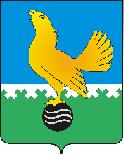 Ханты-Мансийский автономный округ - Юграмуниципальное образованиегородской округ город Пыть-ЯхАДМИНИСТРАЦИЯ ГОРОДАП О С Т А Н О В Л Е Н И ЕО внесении изменений  впостановление администрации города от 13.12.2018 № 445-па«Об утверждении муниципальнойпрограммы «Развитие физической культуры и спорта в городе Пыть-Яхе»(с изм. от 01.08.2019 № 300-па,от 31.12.2019 №558-па,от 06.07.2020 №277-па)В соответствии со статьей 179 Бюджетного кодекса Российской Федерации, постановлением администрации города от 30.08.2018 № 259-па «О модельной муниципальной программе муниципального образования городской округ город Пыть-Ях, порядке принятия решения о разработке муниципальных программ, их формирования, утверждения и реализации», внести в постановление администрации города от 13.12.2018 №445-па «Об утверждении  муниципальной программы «Развитие физической культуры и спорта в городе Пыть-Яхе» (с изменениями от 31.12.2019 №558-па, от 06.07.2020 №277-па) следующие изменения:Приложение к постановлению изложить в новой редакции, согласно приложению. 2.	Признать утратившими силу постановления администрации города: - от 01.08.2019 №  300-па «О внесении изменения в постановление администрации города от 13.12.2018 № 445-па «Об утверждении муниципальной программы «Развитие физической культуры и спорта в городе Пыть-Яхе»;- от 31.12.2019 № 558-па «О внесении изменений в постановление администрации города от 13.12.2018 № 445-па «Об утверждении муниципальной программы «Развитие физической культуры и спорта в городе Пыть-Яхе»;- от 06.07.2020 № 277-па «О внесении изменений в постановление администрации города от 13.12.2018 № 445-па «Об утверждении муниципальной программы «Развитие физической культуры и спорта в городе Пыть-Яхе».3.	Отделу по внутренней политике, связям с общественными организациями и СМИ управления по внутренней политике (О.В. Кулиш) опубликовать постановление в печатном средстве массовой информации «Официальный вестник».4.	Отделу по информационным ресурсам (А.А. Мерзляков) разместить постановление на официальном сайте администрации города в сети Интернет.5.	Настоящее постановление вступает в силу после его официального опубликования. 6.	Контроль за выполнением постановления возложить на заместителя главы города (направление деятельности – социальная сфера).Глава города Пыть-Яха					А.Н. МорозовПриложениек постановлению администрациигорода Пыть-Яха* В том числе средства местного бюджета в объеме 439 595,6 тыс. рублей, предусмотренные в 2019 году, но не использованные по состоянию на 1 января 2020 г. и восстановленные в 2020 году в соответствии с Решением Думы города Пыть-Яха от 19.12.2019 № 285 «О бюджете города Пыть-Яха на 2020 год и на плановый период 2021 и 2022 годов» (в ред. от 18.02.2020 № 309, от 21.04.2020 №312) на те же цели. При этом данные средства также указаны в составе суммы, выделяемой на соответствующее мероприятие в 2019 году в сумме 347 068,0 тыс. рублей. Механизм реализации муниципальной программыМеханизм реализации муниципальной программы включает разработку и принятие нормативных правовых актов городского округа города Пыть-Ях, необходимых для ее выполнения, уточнения перечня и объемов финансирования программных мероприятий, значения целевых показателей с учетом результатов проводимых мероприятий. Управление муниципальной программой осуществляет ответственный исполнитель муниципальной программы – Отдел по физической культуре и спорту администрации города Пыть-Яха.Оценка хода исполнения мероприятий Программы основана на мониторинге целевых показателей Программы, сопоставлении фактически достигнутых с планируемыми целевыми показателями. В соответствии с данными мониторинга по фактически достигнутым результатам реализации в Программу могут быть внесены корректировки. В случае выявления лучших практик реализации программных мероприятий в Программу могут быть внесены корректировки, связанные с оптимизацией этих мероприятий.Реализация программных мероприятий осуществляется путем закупки товаров, работ, услуг для обеспечения муниципальных нужд в порядке, установленном действующим законодательством Российской Федерации. Управление, контроль за реализацией муниципальной программы, а также внесением в нее изменений осуществляется в соответствии с утвержденным постановлением администрации от 30.08.2018 № 259-па «О модельной муниципальной программе муниципального образования городской округ город Пыть-Ях, порядке принятия решения о разработке муниципальных программ, их формирования, утверждения и реализации» (с последними изменениями от 13.10.2020 № 418-па).  Реализация программы осуществляется в соответствии с действующим законодательством, в том числе, в соответствии с Федеральными законами от 06.10.2003 года № 131-ФЗ «Об общих принципах организации местного самоуправления в Российской Федерации», от 12.01.1996 № 7-ФЗ «О некоммерческих организациях», постановлением администрации от 24.09.2015 № 260-па «О порядке формирования муниципального задания на оказание муниципальных услуг (выполнения работ) в отношении муниципальных учреждений муниципального образования городской округ город Пыть-Ях и финансового обеспечения выполнения муниципального задания» и иными нормативно-правовыми актами органов государственной власти и принимаемыми в соответствии с ними муниципальными правовыми актами. Объем средств на реализацию основных мероприятий муниципальной программы за счет средств местного бюджета устанавливается решением Думы города о бюджете на очередной финансовый год и плановый период, за счет средств федерального бюджета, средств автономного округа. Выделение бюджетных ассигнований на реализацию программы осуществляется в соответствии со сводной бюджетной росписью, лимитами бюджетных обязательств на соответствующий финансовый год.Таблица 1Целевые показатели муниципальной программы Расчет показателейДоля населения, систематически занимающегося физической культурой и спортом, в общей численности населения. Дз = Чз/Чн х 100, где: Дз - доля граждан систематически занимающихся физической культурой и спортом; Чз – численность занимающихся физической культурой и спортом в возрасте 3-79 лет, в соответствии с данными федерального статистического наблюдения по форме №1-ФК «Сведения о физической культуре и спорте»;Чн - численность населения в возрасте 3-79 лет по данным Федеральной службы государственной статистики.Уровень обеспеченности населения спортивными сооружениями исходя из единовременной пропускной способности объектов спорта. ЕПС = ЕПСфакт/ЕПСнорм х 100, где: ЕПС – уровень обеспеченности спортивными сооружениями, исходя из единовременной пропускной способности объектов спорта;ЕПСфакт – единовременная пропускная способность имеющихся спортивных сооружений, в соответствии с данными федерального статистического наблюдения по форме № 1-ФК «Сведения о физической культуре и спорте»;ЕПСнорм – необходимая нормативная единовременная пропускная способность спортивных сооружений.Доля занимающихся на этапе высшего спортивного мастерства в организациях, осуществляющих спортивную подготовку, в общем количестве занимающихся на этапе спортивного совершенствования в организациях, осуществляющих спортивную подготовку, Дзэвсп = Чзэвсп / Чзэсп х 100, где:Дзэвсп - Доля занимающихся на этапе высшего спортивного мастерства в организациях, осуществляющих спортивную подготовку, в общем количестве занимающихся на этапе спортивного совершенствования в организациях, осуществляющих спортивную подготовкуЧзвэсп - численность занимающихся на этапе высшего спортивного мастерства в организациях, осуществляющих спортивную подготовку, в соответствии с данными федерального статистического наблюдения по форме № 5-ФК «Сведения по организациям осуществляющим спортивную подготовку»;Чзэсп - численность занимающихся на этапе спортивного совершенствования в организациях, осуществляющих спортивную подготовку, в соответствии с данными федерального статистического наблюдения по форме № 5-ФК «Сведения по организациям осуществляющим спортивную подготовку».4.      Увеличение доли негосударственных, в том числе некоммерческих, организаций, предоставляющих услуги в сфере физической культуры и спорта, в общем числе организаций, предоставляющих услуги в сфере физической культуры и спорта, расчет показателя осуществляется путем соотношения количества негосударственных организаций, предоставляющих услуги в сфере физической культуры и спорта, к общему количеству организаций, оказывающих услуги в сфере физической культуры и спорта.5.        Увеличение доли доступных для инвалидов и других маломобильных групп населения объектов  физической  культуры и спорта  в общем количестве объектов  физической  культуры и спорта, рассчитывается в соответствии с приказом Минтруда России от 10.05.2017 N 420 (ред. от 21.11.2018) U = Zi / Ni * 100%,  где: 
U - доля доступных для инвалидов и других маломобильных групп населения приоритетных объектов социальной, транспортной, инженерной инфраструктуры в общем количестве приоритетных объектов, проценты;
Zi - количество доступных для инвалидов и других маломобильных групп населения приоритетных объектов социальной, транспортной и инженерной инфраструктуры для инвалидов и других маломобильных групп населения по компетенции всех соисполнителей государственной программы;
Ni - общее количество приоритетных объектов социальной, транспортной и инженерной инфраструктуры для инвалидов и других маломобильных групп населения по компетенции всех соисполнителей государственной программы.Таблица 2Распределение финансовых ресурсов муниципальной программы В том числе средства местного бюджета в объеме в объеме 2 122,2 тыс.руб., предусмотренные в 2019 году, но не использованные по состоянию на 1 января 2020 года и восстановленные в 2020 году в соответствии с решением Думы города от 18.02.2020 № 309. При этом данные средства также указаны в составе суммы, выделяемой на соответствующее мероприятие в 2019 году.В том числе средства местного бюджета в объеме 437 437,4  тыс.руб., предусмотренные в 2019 году, но не использованные по состоянию на 1 января 2020 года и восстановленные в 2020 году в соответствии с решением Думы города от 18.02.2020 № 309. При этом данные средства указаны в составе суммы, выделяемой в 2019 году в сумме 343 617,7 тыс.руб.В том числе средства местного бюджета в объеме 439 595,6  тыс.руб., предусмотренные в 2019 году, но не использованные по состоянию на 1 января 2020 года и восстановленные в 2020 году в соответствии с решением Думы города от 18.02.2020 № 309. При этом данные средства указаны в составе суммы, выделяемой в 2019 году в сумме 347 068,0 тыс.руб.Таблица 3 Оценка эффективности реализации муниципальной программы Таблица 4Мероприятия, реализуемые на принципах проектного управления, направленные, в том числе на достижение  национальных целей развития  Российской Федерации Таблица 5Сводные показатели  муниципальных заданийТаблица 6Перечень объектов капитального строительстваТаблица 7«План мероприятий, направленный на достижение значений (уровней) показателей оценки эффективности деятельности исполнительных органов государственной власти автономного округа на 2019 - 2024 годы по муниципальному образованию городской округ город Пыть-Ях»Таблица 8Показатели,характеризующие эффективность реализации мероприятиймуниципальной программыРасчет показателейДоля детей и молодежи (возраст  3-29 лет), систематически занимающихся физической культурой и спортом, в общей численности детей и молодежи. Дз = Чз/Чн х 100, где:Дз - доля детей и молодежи 3-29, систематически занимающихся физической культурой и спортом;Чз – численность занимающихся физической культурой и спортом, в соответствии с данными федерального статистического наблюдения по форме №1-ФК «Сведения о физической культуре и спорте»;Чн - численность населения 3-29 лет по данным Федеральной службы государственной статистики.Доля граждан среднего возраста, систематически занимающихся физической культурой и спортом, в общей численности граждан среднего возраста: Дз = Чз/Чн х 100, где:Дз - доля граждан среднего возраста, систематически занимающихся физической культурой и спортом;Чз – численность занимающихся физической культурой и спортом в возрасте 30 – 54 лет, в соответствии с данными федерального статистического наблюдения по форме №1-ФК «Сведения о физической культуре и спорте»;Чн - численность населения 30 – 54 лет по данным Федеральной службы государственной статистики.Доля граждан старшего возраста (женщины: 55-79 лет; мужчины: 60-79 лет), систематически занимающихсяфизической культурой и спортом, в общей численности граждан старшего возраста, Дз = Чз/Чн х 100, где:Дз - доля граждан старшего возраста (женщины: 55-79 лет; мужчины: 60-79 лет), систематически занимающихся физической культурой и спортом, в общей численности граждан старшего возраста;Чз – численность занимающихся физической культурой и спортом (женщины: 55-79 лет; мужчины: 60-79 лет), в соответствии с данными федерального статистического наблюдения по форме №1-ФК «Сведения о физической культуре и спорте»;Чн - численность населения в возрасте (женщины: 55-79 лет; мужчины: 60-79 лет); по данным Федеральной службы государственной статистики.Доля лиц с ограниченными возможностями здоровья и инвалидов, систематически занимающихся физической культурой и спортом, в общей численности данной категории населения. Дз = Чз/Чн х 100, где:Дз - Доля лиц с ограниченными возможностями здоровья и инвалидов, систематически занимающихся физической культурой и спортом;Чз- численность лиц с инвалидностью, занимающихся физической культурой и спортом, в соответствии с данными федерального статистического наблюдения по форме №3-АФК «Сведения об адаптивной физической культуре и спорте»;Чн - среднегодовая численности данной категории населения, по данным Федеральной службы государственной статистикиДоля граждан, выполнивших нормативы Всероссийского физкультурно-спортивного комплекса «Готов к труду и обороне» (ГТО), в общей численности населения, принявшего участие в сдаче нормативов Всероссийского физкультурно-спортивного комплекса «Готов к труду и обороне» (ГТО), из них учащихся. Дз = Чз/Чн х 100, где:Дз - Доля граждан, выполнивших нормативы Всероссийского физкультурно-спортивного комплекса «Готов к труду и обороне» (ГТО) (учащихся);Чз-  численность граждан, выполнивших нормативы (выполнивших нормативы испытаний I-VI ступеней) ГТО, в соответствии с данными федерального статистического наблюдения по форме № 2-ГТО «Сведения о реализации Всероссийского физкультурно-спортивного комплекса «Готов к труду и обороне» (ГТО)»;Чн - общая численность населения (учащихся и студентов), принявшего участие в сдаче нормативов ГТО, умноженное на 100% по состоянию на 1 января, по данным Федеральной службы государственной статистики.Доля занимающихся по программам спортивной подготовки в организациях ведомственной принадлежности физической культуры и спорта, в общем количестве занимающихся в организациях ведомственной принадлежности физической культуры и спорта, Дзсп = Чзсп/Чзо х 100, где:Дзсп - Доля занимающихся по программам спортивной подготовки в организациях ведомственной принадлежности физической культуры и спорта, в общем количестве занимающихся в организациях ведомственной принадлежности физической культуры и спорта;Чзсп - численность занимающихся  по программам спортивной подготовки в организациях ведомственной принадлежности физической культуры и спорта, в соответствии с данными федерального статистического наблюдения по форме № 5-ФК «Сведения по организациям осуществляющим спортивную подготовку»;Чзо - общем количестве занимающихся в организациях ведомственной принадлежности физической культуры и спорта, в соответствии с данными федерального статистического наблюдения по форме № 5-ФК «Сведения по организациям, осуществляющим спортивную подготовку».Доля граждан старшего поколения 60 лет и старше, выполнивших нормативы Всероссийского физкультурно-спортивного комплекса «Готов к труду и обороне» (ГТО) (далее – ВФСК ГТО), от общего количества граждан данной категории, принявших участие в выполнении нормативов. Дз = Чз/Чн х 100, где:Дз - доля граждан старшего поколения 60 лет и старше, выполнивших нормативы Всероссийского физкультурно-спортивного комплекса «Готов к труду и обороне» (ГТО);Чз-  численность граждан старшего поколения 60 лет и старше, выполнивших нормативы (выполнивших нормативы испытаний X-XII ступеней) ГТО, в соответствии с данными федерального статистического наблюдения по форме № 2-ГТО «Сведения о реализации Всероссийского физкультурно-спортивного комплекса «Готов к труду и обороне» (ГТО)»;Чн - общая численность граждан старшего поколения 60 лет и старше, принявшего участие в сдаче нормативов ГТО, умноженное на 100% по состоянию на 1 января, по данным Федеральной службы государственной статистики.Муниципальная программа«Развитие физической культуры и спорта в городе Пыть-Яхе»(далее муниципальная программа)Паспорт муниципальной программыМуниципальная программа«Развитие физической культуры и спорта в городе Пыть-Яхе»(далее муниципальная программа)Паспорт муниципальной программыНаименование муниципальной программы«Развитие физической культуры и спорта в городе Пыть-Яхе»Дата утверждения муниципальной программы (наименование и номер соответствующего нормативного акта)Ответственный исполнитель муниципальной программыОтдел по физической культуре и спорту администрации города Пыть-ЯхаСоисполнители муниципальной программыМуниципальное казенное учреждение «Управление капитального строительства г.Пыть-Ях»Цели муниципальной программыСоздание условий, обеспечивающих жителей города Пыть-Яха возможностью для занятий физической культурой и спортом; повышение конкурентоспособности спортсменов города на окружной, российской и международной арене; вовлечение граждан старшего возраста в систематические занятия физической культурой и спортом; создание экономических и институциональных условий, способствующих интеграции инвалидов в общество и повышению уровня их жизни Задачи муниципальной программы1. Повышение мотивации всех возрастных категорий и социальных групп граждан к регулярным занятиям физической культурой и массовым спортом.2. Обеспечение доступа жителям города Пыть-Яха к современной спортивной инфраструктуре.3. Повышение доступности и качества спортивной подготовки детей и обеспечение прогресса спортивного резерва. Развитие детско-юношеского спорта.4. Создание условий для успешного выступления спортсменов на официальных окружных, всероссийских и международных спортивных соревнованиях, подготовка спортивного резерва, поддержка развития спорта высших достижений, в том числе спорта инвалидов и лиц с ограниченными возможностями здоровья.  5. Популяризация спорта.6. Создание условий гражданам старшего поколения для занятий  физической культурой и спортом7.Обеспечение поддержки доступа немуниципальных организаций (коммерческих, некоммерческих), в том числе социально ориентированных некоммерческих организаций, к предоставлению услуг в сфере физической культуры и спорта.8. Формирование условий для беспрепятственного доступа инвалидов и других маломобильных групп населения к приоритетным объектам и услугам в сфере  физической культуры и спортаПодпрограммыПодпрограмма I «Развитие физической культуры,  массового и детско-юношеского спорта».Подпрограмма II «Развитие спорта высших достижений и системы подготовки спортивного резерва».Подпрограмма III «Поддержка социально-ориентированных некоммерческих организаций»Подпрограмма IV «Обеспечение условий доступности приоритетных объектов и услуг в приоритетных сферах жизнедеятельности инвалидов и других маломобильных групп населения»Портфели проектов, проекты Ханты-Мансийского автономного округа – Югре, входящие в состав муниципальной программы, в том числе, направленные на реализацию национальных проектов (программ) Российской Федерации, параметры их финансового обеспечения. Наименование муниципального проекта, реализуемого на основе проектной инициативы на территории муниципального образования городской округ город Пыть-Ях, параметры финансового обеспеченияпортфель проектов «Демография»,  в том числе  региональный проект «Спорт-норма жизни»- 5 426,0 тыс. рублей, в том числе:2019 год – 1 650,6 тыс. рублей;2020 год – 669,3  тыс. рублей2021 год – 1 259,3 тыс. рублей;2022 год – 638,4 тыс. рублей2023 год – 849,0 тыс. рублей;2024 год - 359,4тыс. рублейПроект 1 «Установка и монтаж хоккейный корта с пунктом проката в мкр. №6, «Пионерный»»2019 год  – 501,6 тыс.рублейПроект 4 «Капитальный ремонт кровельного покрытия здания и помещений ФСК "Атлант"»2019 год – 12 107,6 тыс. рублейЦелевые показатели муниципальной программы 1. Увеличение доли населения, систематически занимающегося физической культурой и спортом, с 36,7 % до 57,5%.2. Увеличение уровня обеспеченности населения спортивными сооружениями исходя из единовременной пропускной способности (ЕПС)  с 49,5% до 58%.3. Увеличение доли занимающихся на этапе высшего спортивного мастерства в организациях, осуществляющих спортивную подготовку, в общем количестве занимающихся на этапе спортивного совершенствования в организациях, осуществляющих спортивную подготовку с 0% до 10,5 %4.  Увеличение доли негосударственных, в том числе некоммерческих организаций, предоставляющих услуги в сфере физической культуры и спорта, в общем числе организаций, предоставляющих услуги в сфере физической культуры и спорта, %  5. Увеличение доли доступных для инвалидов и других маломобильных групп населения объектов  физической  культуры и спорта в общем количестве объектов  физической  культуры и спорта, %  Сроки реализации муниципальной программы(разрабатывается на срок от трех лет)на 2019 – 2025 годы и на период до 2030 годаПараметры финансовогообеспечения муниципальной программыобщий объем финансирования муниципальной программы – 1 850 156,0 тыс. рублей, в том числе:2019 год – 481 970,0 тыс. рублей;2020 год – 565 089,6* тыс. рублей2021 год – 124 542,8 тыс. рублей;2022 год – 115 057,8 тыс. рублей2023 год – 114 735,6 тыс. рублей;2024 год – 113 689,7 тыс. рублей2025 год – 113 690,0 тыс. рублей;2026-2030 годы – 568 448,5 тыс. рублей.№показателяНаименование целевых показателей Базовый показатель на начало реализации муниципальной программыЗначения показателя по годамЗначения показателя по годамЗначения показателя по годамЗначения показателя по годамЗначения показателя по годамЗначения показателя по годамЗначения показателя по годамЗначения показателя по годамЦелевое значение показателя на момент окончания действия муниципальной программы№показателяНаименование целевых показателей Базовый показатель на начало реализации муниципальной программы2019 год2020 год2021год2022 год2023 год2024 год2025 год2026- 2030 годыЦелевое значение показателя на момент окончания действия муниципальной программы1234567891011121Доля населения, систематически занимающегося физической культурой и спортом, в общей численности населения, %36,739,049,050,552,057,057,057,057,557,52Уровень обеспеченности населения спортивными сооружениями исходя из единовременной пропускной способности объектов спорта, %49,551,253,054,756,558,258,058,058,058,03Доля занимающихся на этапе высшего спортивного мастерства в организациях, осуществляющих спортивную подготовку, в общем количестве занимающихся на этапе спортивного совершенствования в организациях, осуществляющих спортивную подготовку, %0,00,06,75,95,95,910,510,510,510,54Увеличение доли негосударственных, в том числе некоммерческих, организаций, предоставляющих услуги в сфере физической культуры и спорта, в общем числе организаций, предоставляющих услуги в сфере физической культуры и спорта (%)0,00,00,00,00,00,00,00,00,00,05Увеличение доли доступных для инвалидов и других маломобильных групп населения объектов физической культуры и спорта в общем количестве объектов физической культуры и спорта (%)0,00,00,00,00,00,00,00,00,00,0№ основного мероприятия№ основного мероприятия№ основного мероприятияОсновные мероприятия  муниципальной  программы (связь мероприятий с показателями муниципальной программы)Ответственный исполнитель / соисполнительОтветственный исполнитель / соисполнительОтветственный исполнитель / соисполнительИсточники финансированияФинансовые затраты на реализацию (тыс.руб.)Финансовые затраты на реализацию (тыс.руб.)Финансовые затраты на реализацию (тыс.руб.)Финансовые затраты на реализацию (тыс.руб.)Финансовые затраты на реализацию (тыс.руб.)Финансовые затраты на реализацию (тыс.руб.)Финансовые затраты на реализацию (тыс.руб.)Финансовые затраты на реализацию (тыс.руб.)Финансовые затраты на реализацию (тыс.руб.)Финансовые затраты на реализацию (тыс.руб.)Финансовые затраты на реализацию (тыс.руб.)Финансовые затраты на реализацию (тыс.руб.)Финансовые затраты на реализацию (тыс.руб.)Финансовые затраты на реализацию (тыс.руб.)Финансовые затраты на реализацию (тыс.руб.)Финансовые затраты на реализацию (тыс.руб.)Финансовые затраты на реализацию (тыс.руб.)Финансовые затраты на реализацию (тыс.руб.)№ основного мероприятия№ основного мероприятия№ основного мероприятияОсновные мероприятия  муниципальной  программы (связь мероприятий с показателями муниципальной программы)Ответственный исполнитель / соисполнительОтветственный исполнитель / соисполнительОтветственный исполнитель / соисполнительИсточники финансированиявсего201920192020202120222022202320232024202420252025202520252026 - 20302026 - 2030№ основного мероприятия№ основного мероприятия№ основного мероприятияОсновные мероприятия  муниципальной  программы (связь мероприятий с показателями муниципальной программы)Ответственный исполнитель / соисполнительОтветственный исполнитель / соисполнительОтветственный исполнитель / соисполнительИсточники финансированиявсего201920192020202120222022202320232024202420252025202520252026 - 20302026 - 203011123334566789910101111121212121313Подпрограмма 1 «Развитие физической культуры,  массового и детско-юношеского спорта»Подпрограмма 1 «Развитие физической культуры,  массового и детско-юношеского спорта»Подпрограмма 1 «Развитие физической культуры,  массового и детско-юношеского спорта»Подпрограмма 1 «Развитие физической культуры,  массового и детско-юношеского спорта»Подпрограмма 1 «Развитие физической культуры,  массового и детско-юношеского спорта»Подпрограмма 1 «Развитие физической культуры,  массового и детско-юношеского спорта»Подпрограмма 1 «Развитие физической культуры,  массового и детско-юношеского спорта»Подпрограмма 1 «Развитие физической культуры,  массового и детско-юношеского спорта»Подпрограмма 1 «Развитие физической культуры,  массового и детско-юношеского спорта»Подпрограмма 1 «Развитие физической культуры,  массового и детско-юношеского спорта»Подпрограмма 1 «Развитие физической культуры,  массового и детско-юношеского спорта»Подпрограмма 1 «Развитие физической культуры,  массового и детско-юношеского спорта»Подпрограмма 1 «Развитие физической культуры,  массового и детско-юношеского спорта»Подпрограмма 1 «Развитие физической культуры,  массового и детско-юношеского спорта»Подпрограмма 1 «Развитие физической культуры,  массового и детско-юношеского спорта»Подпрограмма 1 «Развитие физической культуры,  массового и детско-юношеского спорта»Подпрограмма 1 «Развитие физической культуры,  массового и детско-юношеского спорта»Подпрограмма 1 «Развитие физической культуры,  массового и детско-юношеского спорта»Подпрограмма 1 «Развитие физической культуры,  массового и детско-юношеского спорта»Подпрограмма 1 «Развитие физической культуры,  массового и детско-юношеского спорта»Подпрограмма 1 «Развитие физической культуры,  массового и детско-юношеского спорта»Подпрограмма 1 «Развитие физической культуры,  массового и детско-юношеского спорта»Подпрограмма 1 «Развитие физической культуры,  массового и детско-юношеского спорта»Подпрограмма 1 «Развитие физической культуры,  массового и детско-юношеского спорта»Подпрограмма 1 «Развитие физической культуры,  массового и детско-юношеского спорта»Подпрограмма 1 «Развитие физической культуры,  массового и детско-юношеского спорта»1.1.1.1.1.1.Организация и проведение физкультурных (физкультурно-оздоровительных) мероприятий (показатели 1,2)Отдел по физической культуре и спорту администрации г.Пыть-ЯхОтдел по физической культуре и спорту администрации г.Пыть-ЯхОтдел по физической культуре и спорту администрации г.Пыть-Яхвсего12 679,2914,4914,4307,4930,1930,1930,1930,1930,1930,1930,1930,1930,1930,11 289,51 289,56 447,56 447,51.1.1.1.1.1.Организация и проведение физкультурных (физкультурно-оздоровительных) мероприятий (показатели 1,2)Отдел по физической культуре и спорту администрации г.Пыть-ЯхОтдел по физической культуре и спорту администрации г.Пыть-ЯхОтдел по физической культуре и спорту администрации г.Пыть-Яхфедеральный бюджет0,00,00,00,00,00,00,00,00,00,00,00,00,00,00,00,00,00,01.1.1.1.1.1.Организация и проведение физкультурных (физкультурно-оздоровительных) мероприятий (показатели 1,2)Отдел по физической культуре и спорту администрации г.Пыть-ЯхОтдел по физической культуре и спорту администрации г.Пыть-ЯхОтдел по физической культуре и спорту администрации г.Пыть-Яхбюджет автономного округа0,00,00,00,00,00,00,00,00,00,00,00,00,00,00,00,00,00,01.1.1.1.1.1.Организация и проведение физкультурных (физкультурно-оздоровительных) мероприятий (показатели 1,2)Отдел по физической культуре и спорту администрации г.Пыть-ЯхОтдел по физической культуре и спорту администрации г.Пыть-ЯхОтдел по физической культуре и спорту администрации г.Пыть-Яхместный бюджет12 679,2914,4914,4307,4930,1930,1930,1930,1930,1930,1930,1930,1930,1930,11 289,51 289,56 447,56 447,51.1.1.1.1.1.Организация и проведение физкультурных (физкультурно-оздоровительных) мероприятий (показатели 1,2)Отдел по физической культуре и спорту администрации г.Пыть-ЯхОтдел по физической культуре и спорту администрации г.Пыть-ЯхОтдел по физической культуре и спорту администрации г.Пыть-Яхиные источники финансирования0,00,00,00,00,00,00,00,00,00,00,00,00,00,00,00,00,00,01.2.1.2.1.2.Региональный проект «Спорт – норма жизни»(показатели №5,7 таблицы 8) Отдел по физической культуре и спорту администрации г.Пыть-ЯхОтдел по физической культуре и спорту администрации г.Пыть-ЯхОтдел по физической культуре и спорту администрации г.Пыть-Яхвсего2 156,4359,4359,4359,4359,4359,4359,4359,4359,4359,4359,4359,4359,4359,40,00,00,00,01.2.1.2.1.2.Региональный проект «Спорт – норма жизни»(показатели №5,7 таблицы 8) Отдел по физической культуре и спорту администрации г.Пыть-ЯхОтдел по физической культуре и спорту администрации г.Пыть-ЯхОтдел по физической культуре и спорту администрации г.Пыть-Яхфедеральный бюджет0,00,00,00,00,00,00,00,00,00,00,00,00,00,00,00,00,00,01.2.1.2.1.2.Региональный проект «Спорт – норма жизни»(показатели №5,7 таблицы 8) Отдел по физической культуре и спорту администрации г.Пыть-ЯхОтдел по физической культуре и спорту администрации г.Пыть-ЯхОтдел по физической культуре и спорту администрации г.Пыть-Яхбюджет автономного округа0,00,00,00,00,00,00,00,00,00,00,00,00,00,00,00,00,00,01.2.1.2.1.2.Региональный проект «Спорт – норма жизни»(показатели №5,7 таблицы 8) Отдел по физической культуре и спорту администрации г.Пыть-ЯхОтдел по физической культуре и спорту администрации г.Пыть-ЯхОтдел по физической культуре и спорту администрации г.Пыть-Яхместный бюджет2 156,4359,4359,4359,4359,4359,4359,4359,4359,4359,4359,4359,4359,4359,40,00,00,00,01.2.1.2.1.2.Региональный проект «Спорт – норма жизни»(показатели №5,7 таблицы 8) Отдел по физической культуре и спорту администрации г.Пыть-ЯхОтдел по физической культуре и спорту администрации г.Пыть-ЯхОтдел по физической культуре и спорту администрации г.Пыть-Яхиные источники финансирования0,00,00,00,00,00,00,00,00,00,00,00,00,00,00,00,00,00,01.2.11.2.11.2.1Организация и проведение мероприятий в рамках  внедрения Всероссийского физкультурно-спортивного комплекса "Готов к труду и обороне" (ГТО)         (показатели № 5,7 таблицы 8)Отдел по физической культуре и спорту администрации г.Пыть-ЯхОтдел по физической культуре и спорту администрации г.Пыть-ЯхОтдел по физической культуре и спорту администрации г.Пыть-Яхвсего2 156,4359,4359,4359,4359,4359,4359,4359,4359,4359,4359,4359,4359,4359,40,00,00,00,01.2.11.2.11.2.1Организация и проведение мероприятий в рамках  внедрения Всероссийского физкультурно-спортивного комплекса "Готов к труду и обороне" (ГТО)         (показатели № 5,7 таблицы 8)Отдел по физической культуре и спорту администрации г.Пыть-ЯхОтдел по физической культуре и спорту администрации г.Пыть-ЯхОтдел по физической культуре и спорту администрации г.Пыть-Яхфедеральный бюджет0,00,00,00,00,00,00,00,00,00,00,00,00,00,00,00,00,00,01.2.11.2.11.2.1Организация и проведение мероприятий в рамках  внедрения Всероссийского физкультурно-спортивного комплекса "Готов к труду и обороне" (ГТО)         (показатели № 5,7 таблицы 8)Отдел по физической культуре и спорту администрации г.Пыть-ЯхОтдел по физической культуре и спорту администрации г.Пыть-ЯхОтдел по физической культуре и спорту администрации г.Пыть-Яхбюджет автономного округа0,00,00,00,00,00,00,00,00,00,00,00,00,00,00,00,00,00,01.2.11.2.11.2.1Организация и проведение мероприятий в рамках  внедрения Всероссийского физкультурно-спортивного комплекса "Готов к труду и обороне" (ГТО)         (показатели № 5,7 таблицы 8)Отдел по физической культуре и спорту администрации г.Пыть-ЯхОтдел по физической культуре и спорту администрации г.Пыть-ЯхОтдел по физической культуре и спорту администрации г.Пыть-Яхместный бюджет2 156,4359,4359,4359,4359,4359,4359,4359,4359,4359,4359,4359,4359,4359,40,00,00,00,01.2.11.2.11.2.1Организация и проведение мероприятий в рамках  внедрения Всероссийского физкультурно-спортивного комплекса "Готов к труду и обороне" (ГТО)         (показатели № 5,7 таблицы 8)Отдел по физической культуре и спорту администрации г.Пыть-ЯхОтдел по физической культуре и спорту администрации г.Пыть-ЯхОтдел по физической культуре и спорту администрации г.Пыть-Яхиные источники финансирования0,00,00,00,00,00,00,00,00,00,00,00,00,00,00,00,00,00,01.31.31.3Обеспечение участия в официальных физкультурных (физкультурно-оздоровительных)  мероприятиях        (показатели № 1,2)Отдел по физической культуре и спорту администрации г.Пыть-ЯхОтдел по физической культуре и спорту администрации г.Пыть-ЯхОтдел по физической культуре и спорту администрации г.Пыть-Яхвсего14 757,31 265,61 265,6992,71 249,91 249,91 249,91 249,91 249,91 249,91 249,91 249,91 249,91 249,91 249,91 249,96 249,56 249,51.31.31.3Обеспечение участия в официальных физкультурных (физкультурно-оздоровительных)  мероприятиях        (показатели № 1,2)Отдел по физической культуре и спорту администрации г.Пыть-ЯхОтдел по физической культуре и спорту администрации г.Пыть-ЯхОтдел по физической культуре и спорту администрации г.Пыть-Яхфедеральный бюджет0,00,00,00,00,00,00,00,00,00,00,00,00,00,00,00,00,00,01.31.31.3Обеспечение участия в официальных физкультурных (физкультурно-оздоровительных)  мероприятиях        (показатели № 1,2)Отдел по физической культуре и спорту администрации г.Пыть-ЯхОтдел по физической культуре и спорту администрации г.Пыть-ЯхОтдел по физической культуре и спорту администрации г.Пыть-Яхбюджет автономного округа0,00,00,00,00,00,00,00,00,00,00,00,00,00,00,00,00,00,01.31.31.3Обеспечение участия в официальных физкультурных (физкультурно-оздоровительных)  мероприятиях        (показатели № 1,2)Отдел по физической культуре и спорту администрации г.Пыть-ЯхОтдел по физической культуре и спорту администрации г.Пыть-ЯхОтдел по физической культуре и спорту администрации г.Пыть-Яхместный бюджет14 757,31 265,61 265,6992,71 249,91 249,91 249,91 249,91 249,91 249,91 249,91 249,91 249,91 249,91 249,91 249,96 249,56 249,51.31.31.3Обеспечение участия в официальных физкультурных (физкультурно-оздоровительных)  мероприятиях        (показатели № 1,2)Отдел по физической культуре и спорту администрации г.Пыть-ЯхОтдел по физической культуре и спорту администрации г.Пыть-ЯхОтдел по физической культуре и спорту администрации г.Пыть-Яхиные источники финансирования0,00,00,00,00,00,00,00,00,00,00,00,00,00,00,00,00,00,01.41.41.4Создание условий для удовлетворения потребности населения муниципального образования в предоставлении физкультурно-оздоровительных услуг, предоставление в пользование  населению спортивных сооружений              (показатели № 1,2)Отдел по физической культуре и спорту администрации г.Пыть-Ях, Отдел по физической культуре и спорту администрации г.Пыть-Ях, Отдел по физической культуре и спорту администрации г.Пыть-Ях, всего285 109,022 039,222 039,224 817,023 956,923 956,923 967,223 967,223 834,423 834,423 784,923 784,923 784,923 784,923 784,923 784,9118 924,5118 924,51.41.41.4Создание условий для удовлетворения потребности населения муниципального образования в предоставлении физкультурно-оздоровительных услуг, предоставление в пользование  населению спортивных сооружений              (показатели № 1,2)Отдел по физической культуре и спорту администрации г.Пыть-Ях, Отдел по физической культуре и спорту администрации г.Пыть-Ях, Отдел по физической культуре и спорту администрации г.Пыть-Ях, федеральный бюджет0,00,00,00,00,00,00,00,00,00,00,00,00,00,00,00,00,00,01.41.41.4Создание условий для удовлетворения потребности населения муниципального образования в предоставлении физкультурно-оздоровительных услуг, предоставление в пользование  населению спортивных сооружений              (показатели № 1,2)Отдел по физической культуре и спорту администрации г.Пыть-Ях, Отдел по физической культуре и спорту администрации г.Пыть-Ях, Отдел по физической культуре и спорту администрации г.Пыть-Ях, бюджет автономного округа516,4516,4516,40,00,00,00,00,00,00,00,00,00,00,00,00,00,00,01.41.41.4Создание условий для удовлетворения потребности населения муниципального образования в предоставлении физкультурно-оздоровительных услуг, предоставление в пользование  населению спортивных сооружений              (показатели № 1,2)Отдел по физической культуре и спорту администрации г.Пыть-Ях, Отдел по физической культуре и спорту администрации г.Пыть-Ях, Отдел по физической культуре и спорту администрации г.Пыть-Ях, местный бюджет274 930,620 302,320 302,323 979,523 196,523 196,523 206,823 206,823 074,023 074,023 024,523 024,523 024,523 024,523 024,523 024,5115 122,5115 122,51.41.41.4Создание условий для удовлетворения потребности населения муниципального образования в предоставлении физкультурно-оздоровительных услуг, предоставление в пользование  населению спортивных сооружений              (показатели № 1,2)Отдел по физической культуре и спорту администрации г.Пыть-Ях, Отдел по физической культуре и спорту администрации г.Пыть-Ях, Отдел по физической культуре и спорту администрации г.Пыть-Ях, иные источники финансирования9 662,01 220,51 220,5837,5760,4760,4760,4760,4760,4760,4760,4760,4760,4760,4760,4760,43 802,03 802,01.51.51.5Обеспечение комплексной безопасности, в том числе антитеррористической безопасности муниципальных объектов спорта      (показатели № 1,2)Всего, в том числе:Всего, в том числе:Всего, в том числе:всего9 745,14 789,14 789,1         1       4 750,22 328,02 328,00,00,00,00,00,00,00,00,00,00,00,00,01.51.51.5Обеспечение комплексной безопасности, в том числе антитеррористической безопасности муниципальных объектов спорта      (показатели № 1,2)Всего, в том числе:Всего, в том числе:Всего, в том числе:федеральный бюджет0,00,00,00,00,00,00,00,00,00,00,00,00,00,00,00,00,00,01.51.51.5Обеспечение комплексной безопасности, в том числе антитеррористической безопасности муниципальных объектов спорта      (показатели № 1,2)Всего, в том числе:Всего, в том числе:Всего, в том числе:бюджет автономного округа0,00,00,00,00,00,00,00,00,00,00,00,00,00,00,00,00,00,01.51.51.5Обеспечение комплексной безопасности, в том числе антитеррористической безопасности муниципальных объектов спорта      (показатели № 1,2)Всего, в том числе:Всего, в том числе:Всего, в том числе:местный бюджет9 745,14 789,14 789,1   1       4 750,22 328,02 328,00,00,00,00,00,00,00,00,00,00,00,00,01.51.51.5Обеспечение комплексной безопасности, в том числе антитеррористической безопасности муниципальных объектов спорта      (показатели № 1,2)Всего, в том числе:Всего, в том числе:Всего, в том числе:иные источники финансирования0,00,00,00,00,00,00,00,00,00,00,00,00,00,00,00,00,00,01.51.51.5Обеспечение комплексной безопасности, в том числе антитеррористической безопасности муниципальных объектов спорта      (показатели № 1,2)Отдел по физической культуре и спорту администрации г.Пыть-ЯхОтдел по физической культуре и спорту администрации г.Пыть-ЯхОтдел по физической культуре и спорту администрации г.Пыть-Яхвсего3 966,84 789,14 789,12 628,02 328,02 328,00,00,00,00,00,00,00,00,00,00,00,00,01.51.51.5Обеспечение комплексной безопасности, в том числе антитеррористической безопасности муниципальных объектов спорта      (показатели № 1,2)Отдел по физической культуре и спорту администрации г.Пыть-ЯхОтдел по физической культуре и спорту администрации г.Пыть-ЯхОтдел по физической культуре и спорту администрации г.Пыть-Яхфедеральный бюджет0,00,00,00,00,00,00,00,00,00,00,00,00,00,00,00,00,00,01.51.51.5Обеспечение комплексной безопасности, в том числе антитеррористической безопасности муниципальных объектов спорта      (показатели № 1,2)Отдел по физической культуре и спорту администрации г.Пыть-ЯхОтдел по физической культуре и спорту администрации г.Пыть-ЯхОтдел по физической культуре и спорту администрации г.Пыть-Яхбюджет автономного округа0,00,00,00,00,00,00,00,00,00,00,00,00,00,00,00,00,00,01.51.51.5Обеспечение комплексной безопасности, в том числе антитеррористической безопасности муниципальных объектов спорта      (показатели № 1,2)Отдел по физической культуре и спорту администрации г.Пыть-ЯхОтдел по физической культуре и спорту администрации г.Пыть-ЯхОтдел по физической культуре и спорту администрации г.Пыть-Яхместный бюджет9 745,14 789,14 789,12 628,02 328,02 328,00,00,00,00,00,00,00,00,00,00,00,00,01.51.51.5Обеспечение комплексной безопасности, в том числе антитеррористической безопасности муниципальных объектов спорта      (показатели № 1,2)Отдел по физической культуре и спорту администрации г.Пыть-ЯхОтдел по физической культуре и спорту администрации г.Пыть-ЯхОтдел по физической культуре и спорту администрации г.Пыть-Яхиные источники финансирования0,00,00,00,00,00,00,00,00,00,00,00,00,00,00,00,00,00,01.51.51.5Обеспечение комплексной безопасности, в том числе антитеррористической безопасности муниципальных объектов спорта      (показатели № 1,2)Муниципальное казенное учреждение «Управление капитального строительства г.Пыть-Ях»Муниципальное казенное учреждение «Управление капитального строительства г.Пыть-Ях»Муниципальное казенное учреждение «Управление капитального строительства г.Пыть-Ях»всего2 122,20,00,012 122,20,00,00,00,00,00,00,00,00,00,00,00,00,00,01.51.51.5Обеспечение комплексной безопасности, в том числе антитеррористической безопасности муниципальных объектов спорта      (показатели № 1,2)Муниципальное казенное учреждение «Управление капитального строительства г.Пыть-Ях»Муниципальное казенное учреждение «Управление капитального строительства г.Пыть-Ях»Муниципальное казенное учреждение «Управление капитального строительства г.Пыть-Ях»федеральный бюджет0,00,00,00,00,00,00,00,00,00,00,00,00,00,00,00,00,00,01.51.51.5Обеспечение комплексной безопасности, в том числе антитеррористической безопасности муниципальных объектов спорта      (показатели № 1,2)Муниципальное казенное учреждение «Управление капитального строительства г.Пыть-Ях»Муниципальное казенное учреждение «Управление капитального строительства г.Пыть-Ях»Муниципальное казенное учреждение «Управление капитального строительства г.Пыть-Ях»бюджет автономного округа0,00,00,00,00,00,00,00,00,00,00,00,00,00,00,00,00,00,01.51.51.5Обеспечение комплексной безопасности, в том числе антитеррористической безопасности муниципальных объектов спорта      (показатели № 1,2)Муниципальное казенное учреждение «Управление капитального строительства г.Пыть-Ях»Муниципальное казенное учреждение «Управление капитального строительства г.Пыть-Ях»Муниципальное казенное учреждение «Управление капитального строительства г.Пыть-Ях»местный бюджет2 122,20,00,012 122,20,00,00,00,00,00,00,00,00,00,00,00,00,00,01.51.51.5иные источники финансирования0,00,00,00,00,00,00,00,00,00,00,00,00,00,00,00,00,00,01.61.61.6Укрепление материально-технической базы учреждений спорта      (показатели № 1,2)Всего, в том числе:Всего, в том числе:Всего, в том числе:всего438 971,5344 356,8344 356,8                  2438 232,40,00,00,00,00,00,00,00,00,00,00,00,00,00,01.61.61.6Укрепление материально-технической базы учреждений спорта      (показатели № 1,2)Всего, в том числе:Всего, в том числе:Всего, в том числе:федеральный бюджет0,00,00,00,00,00,00,00,00,00,00,00,00,00,00,00,00,00,01.61.61.6Укрепление материально-технической базы учреждений спорта      (показатели № 1,2)Всего, в том числе:Всего, в том числе:Всего, в том числе:бюджет автономного округа0,00,00,00,00,00,00,00,00,00,00,00,00,00,00,00,00,00,01.61.61.6Укрепление материально-технической базы учреждений спорта      (показатели № 1,2)Всего, в том числе:Всего, в том числе:Всего, в том числе:местный бюджет438 971,5344 356,8344 356,8                  2438 232,40,00,00,00,00,00,00,00,00,00,00,00,00,00,01.61.61.6Укрепление материально-технической базы учреждений спорта      (показатели № 1,2)Всего, в том числе:Всего, в том числе:Всего, в том числе:иные источники финансирования0,00,00,00,00,00,00,00,00,00,00,00,00,00,00,00,00,00,01.61.61.6Укрепление материально-технической базы учреждений спорта      (показатели № 1,2)Отдел по физической культуре и спорту администрации г.Пыть-Ях, в том числе:Отдел по физической культуре и спорту администрации г.Пыть-Ях, в том числе:Отдел по физической культуре и спорту администрации г.Пыть-Ях, в том числе:всего661,6501,6501,6160,00,00,00,00,00,00,00,00,00,00,00,00,00,00,01.61.61.6Укрепление материально-технической базы учреждений спорта      (показатели № 1,2)Отдел по физической культуре и спорту администрации г.Пыть-Ях, в том числе:Отдел по физической культуре и спорту администрации г.Пыть-Ях, в том числе:Отдел по физической культуре и спорту администрации г.Пыть-Ях, в том числе:федеральный бюджет0,00,00,00,00,00,00,00,00,00,00,00,00,00,00,00,00,00,01.61.61.6Укрепление материально-технической базы учреждений спорта      (показатели № 1,2)Отдел по физической культуре и спорту администрации г.Пыть-Ях, в том числе:Отдел по физической культуре и спорту администрации г.Пыть-Ях, в том числе:Отдел по физической культуре и спорту администрации г.Пыть-Ях, в том числе:бюджет автономного округа0,00,00,00,00,00,00,00,00,00,00,00,00,00,00,00,00,00,01.61.61.6Укрепление материально-технической базы учреждений спорта      (показатели № 1,2)Отдел по физической культуре и спорту администрации г.Пыть-Ях, в том числе:Отдел по физической культуре и спорту администрации г.Пыть-Ях, в том числе:Отдел по физической культуре и спорту администрации г.Пыть-Ях, в том числе:местный бюджет661,6501,6501,6160,00,00,00,00,00,00,00,00,00,00,00,00,00,00,01.61.61.6Укрепление материально-технической базы учреждений спорта      (показатели № 1,2)Отдел по физической культуре и спорту администрации г.Пыть-Ях, в том числе:Отдел по физической культуре и спорту администрации г.Пыть-Ях, в том числе:Отдел по физической культуре и спорту администрации г.Пыть-Ях, в том числе:иные источники финансирования0,00,00,00,00,00,00,00,00,00,00,00,00,00,00,00,00,00,01.61.61.6Укрепление материально-технической базы учреждений спорта      (показатели № 1,2)Муниципальное казенное учреждение «Управление капитального строительства г.Пыть-Ях»Муниципальное казенное учреждение «Управление капитального строительства г.Пыть-Ях»Муниципальное казенное учреждение «Управление капитального строительства г.Пыть-Ях»всего438 309,9343 855,2343 855,2                   2438 072,40,00,00,00,00,00,00,00,00,00,00,00,00,00,01.61.61.6Укрепление материально-технической базы учреждений спорта      (показатели № 1,2)Муниципальное казенное учреждение «Управление капитального строительства г.Пыть-Ях»Муниципальное казенное учреждение «Управление капитального строительства г.Пыть-Ях»Муниципальное казенное учреждение «Управление капитального строительства г.Пыть-Ях»федеральный бюджет0,00,00,00,00,00,00,00,00,00,00,00,00,00,00,00,00,00,01.61.61.6Укрепление материально-технической базы учреждений спорта      (показатели № 1,2)Муниципальное казенное учреждение «Управление капитального строительства г.Пыть-Ях»Муниципальное казенное учреждение «Управление капитального строительства г.Пыть-Ях»Муниципальное казенное учреждение «Управление капитального строительства г.Пыть-Ях»бюджет автономного округа0,00,00,00,00,00,00,00,00,00,00,00,00,00,00,00,00,00,01.61.61.6Укрепление материально-технической базы учреждений спорта      (показатели № 1,2)Муниципальное казенное учреждение «Управление капитального строительства г.Пыть-Ях»Муниципальное казенное учреждение «Управление капитального строительства г.Пыть-Ях»Муниципальное казенное учреждение «Управление капитального строительства г.Пыть-Ях»местный бюджет438 309,9343 855,2343 855,2                   2438 072,40,00,00,00,00,00,00,00,00,00,00,00,00,00,01.61.61.6Укрепление материально-технической базы учреждений спорта      (показатели № 1,2)Муниципальное казенное учреждение «Управление капитального строительства г.Пыть-Ях»Муниципальное казенное учреждение «Управление капитального строительства г.Пыть-Ях»Муниципальное казенное учреждение «Управление капитального строительства г.Пыть-Ях»иные источники финансирования0,00,00,00,00,00,00,00,00,00,00,00,00,00,00,00,00,00,0Итого  по  подпрограмме I:Итого  по  подпрограмме I:Итого  по  подпрограмме I:Итого  по  подпрограмме I:Итого  по  подпрограмме I:Итого  по  подпрограмме I:Итого  по  подпрограмме I:всего762 090,4373 724,5373 724,5               3469 459,1   28 824,3   28 824,326 506,626 506,626 373,826 373,826 324,326 324,326 324,326 324,326 324,326 324,3131 621,5131 621,5Итого  по  подпрограмме I:Итого  по  подпрограмме I:Итого  по  подпрограмме I:Итого  по  подпрограмме I:Итого  по  подпрограмме I:Итого  по  подпрограмме I:Итого  по  подпрограмме I:федеральный бюджет0,00,00,00,00,00,00,00,00,00,00,00,00,00,00,00,00,00,0Итого  по  подпрограмме I:Итого  по  подпрограмме I:Итого  по  подпрограмме I:Итого  по  подпрограмме I:Итого  по  подпрограмме I:Итого  по  подпрограмме I:Итого  по  подпрограмме I:бюджет автономного округа516,4516,4516,40,00,00,00,00,00,00,00,00,00,00,00,00,00,00,0Итого  по  подпрограмме I:Итого  по  подпрограмме I:Итого  по  подпрограмме I:Итого  по  подпрограмме I:Итого  по  подпрограмме I:Итого  по  подпрограмме I:Итого  по  подпрограмме I:местный бюджет751 912,0371 987,6371 987,6                  3468 621,628 063,928 063,925 746,225 746,225 613,425 613,425 563,925 563,925 563,925 563,925 563,925 563,9127 819,5127 819,5Итого  по  подпрограмме I:Итого  по  подпрограмме I:Итого  по  подпрограмме I:Итого  по  подпрограмме I:Итого  по  подпрограмме I:Итого  по  подпрограмме I:Итого  по  подпрограмме I:иные источники финансирования9 662,01 220,51 220,5837,5760,4760,4760,4760,4760,4760,4760,4760,4760,4760,4760,4760,43 802,03 802,0Подпрограмма 2 «Развитие спорта высших достижений и системы подготовки спортивного резерва»Подпрограмма 2 «Развитие спорта высших достижений и системы подготовки спортивного резерва»Подпрограмма 2 «Развитие спорта высших достижений и системы подготовки спортивного резерва»Подпрограмма 2 «Развитие спорта высших достижений и системы подготовки спортивного резерва»Подпрограмма 2 «Развитие спорта высших достижений и системы подготовки спортивного резерва»Подпрограмма 2 «Развитие спорта высших достижений и системы подготовки спортивного резерва»Подпрограмма 2 «Развитие спорта высших достижений и системы подготовки спортивного резерва»Подпрограмма 2 «Развитие спорта высших достижений и системы подготовки спортивного резерва»Подпрограмма 2 «Развитие спорта высших достижений и системы подготовки спортивного резерва»Подпрограмма 2 «Развитие спорта высших достижений и системы подготовки спортивного резерва»Подпрограмма 2 «Развитие спорта высших достижений и системы подготовки спортивного резерва»Подпрограмма 2 «Развитие спорта высших достижений и системы подготовки спортивного резерва»Подпрограмма 2 «Развитие спорта высших достижений и системы подготовки спортивного резерва»Подпрограмма 2 «Развитие спорта высших достижений и системы подготовки спортивного резерва»Подпрограмма 2 «Развитие спорта высших достижений и системы подготовки спортивного резерва»Подпрограмма 2 «Развитие спорта высших достижений и системы подготовки спортивного резерва»Подпрограмма 2 «Развитие спорта высших достижений и системы подготовки спортивного резерва»Подпрограмма 2 «Развитие спорта высших достижений и системы подготовки спортивного резерва»Подпрограмма 2 «Развитие спорта высших достижений и системы подготовки спортивного резерва»Подпрограмма 2 «Развитие спорта высших достижений и системы подготовки спортивного резерва»Подпрограмма 2 «Развитие спорта высших достижений и системы подготовки спортивного резерва»Подпрограмма 2 «Развитие спорта высших достижений и системы подготовки спортивного резерва»Подпрограмма 2 «Развитие спорта высших достижений и системы подготовки спортивного резерва»Подпрограмма 2 «Развитие спорта высших достижений и системы подготовки спортивного резерва»Подпрограмма 2 «Развитие спорта высших достижений и системы подготовки спортивного резерва»Подпрограмма 2 «Развитие спорта высших достижений и системы подготовки спортивного резерва»2.1.2.1.2.1.Организация и проведение официальных спортивных мероприятий           (показатели № 3)Отдел по физической культуре и спорту администрации г.Пыть-ЯхОтдел по физической культуре и спорту администрации г.Пыть-ЯхОтдел по физической культуре и спорту администрации г.Пыть-Яхвсего2 524,8210,4210,4210,4210,4210,4210,4210,4210,4210,4210,4210,4210,4210,4210,41 052,01 052,02.1.2.1.2.1.Организация и проведение официальных спортивных мероприятий           (показатели № 3)Отдел по физической культуре и спорту администрации г.Пыть-ЯхОтдел по физической культуре и спорту администрации г.Пыть-ЯхОтдел по физической культуре и спорту администрации г.Пыть-Яхфедеральный бюджет0,00,00,00,00,00,00,00,00,00,00,00,00,00,00,00,00,02.1.2.1.2.1.Организация и проведение официальных спортивных мероприятий           (показатели № 3)Отдел по физической культуре и спорту администрации г.Пыть-ЯхОтдел по физической культуре и спорту администрации г.Пыть-ЯхОтдел по физической культуре и спорту администрации г.Пыть-Яхбюджет автономного округа0,00,00,00,00,00,00,00,00,00,00,00,00,00,00,00,00,02.1.2.1.2.1.Организация и проведение официальных спортивных мероприятий           (показатели № 3)Отдел по физической культуре и спорту администрации г.Пыть-ЯхОтдел по физической культуре и спорту администрации г.Пыть-ЯхОтдел по физической культуре и спорту администрации г.Пыть-Яхместный бюджет2 524,8210,4210,4210,4210,4210,4210,4210,4210,4210,4210,4210,4210,4210,4210,41 052,01 052,02.1.2.1.2.1.Организация и проведение официальных спортивных мероприятий           (показатели № 3)Отдел по физической культуре и спорту администрации г.Пыть-ЯхОтдел по физической культуре и спорту администрации г.Пыть-ЯхОтдел по физической культуре и спорту администрации г.Пыть-Яхиные источники финансирования0,00,00,00,00,00,00,00,00,00,00,00,00,00,00,00,00,02.22.22.2Обеспечение участия  спортивных сборных команд  в официальных  спортивных мероприятиях          (показатель №3)Отдел по физической культуре и спорту администрации г.Пыть-ЯхОтдел по физической культуре и спорту администрации г.Пыть-ЯхОтдел по физической культуре и спорту администрации г.Пыть-Яхвсего33 399,82 914,62 914,61339,22 914,62 914,62 914,62 914,62 914,62 914,62 914,62 914,62 914,62 914,62 914,614 573,014 573,02.22.22.2Обеспечение участия  спортивных сборных команд  в официальных  спортивных мероприятиях          (показатель №3)Отдел по физической культуре и спорту администрации г.Пыть-ЯхОтдел по физической культуре и спорту администрации г.Пыть-ЯхОтдел по физической культуре и спорту администрации г.Пыть-Яхфедеральный бюджет0,00,00,00,00,00,00,00,00,00,00,00,00,00,00,00,00,02.22.22.2Обеспечение участия  спортивных сборных команд  в официальных  спортивных мероприятиях          (показатель №3)Отдел по физической культуре и спорту администрации г.Пыть-ЯхОтдел по физической культуре и спорту администрации г.Пыть-ЯхОтдел по физической культуре и спорту администрации г.Пыть-Яхбюджет автономного округа0,00,00,00,00,00,00,00,00,00,00,00,00,00,00,00,00,02.22.22.2Обеспечение участия  спортивных сборных команд  в официальных  спортивных мероприятиях          (показатель №3)Отдел по физической культуре и спорту администрации г.Пыть-ЯхОтдел по физической культуре и спорту администрации г.Пыть-ЯхОтдел по физической культуре и спорту администрации г.Пыть-Яхместный бюджет33 399,82 914,62 914,61 339,22 914,62 914,62 914,62 914,62 914,62 914,62 914,62 914,62 914,62 914,62 914,614 573,014 573,02.22.22.2Обеспечение участия  спортивных сборных команд  в официальных  спортивных мероприятиях          (показатель №3)Отдел по физической культуре и спорту администрации г.Пыть-ЯхОтдел по физической культуре и спорту администрации г.Пыть-ЯхОтдел по физической культуре и спорту администрации г.Пыть-Яхиные источники финансирования0,00,00,00,00,00,00,00,00,00,00,00,00,00,00,00,00,02.32.32.3Создание условий для удовлетворенияпотребности населения муниципального образования в оказании услуг в сфере физической культуры и спорта (содержание учреждений), предоставление в пользование населению спортивных сооружений   (показатель №3)Отдел по физической культуре и спорту администрации г.Пыть-ЯхОтдел по физической культуре и спорту администрации г.Пыть-ЯхОтдел по физической культуре и спорту администрации г.Пыть-Яхвсего999 927,577 221,877 221,8   88 597,884 159,184 192,184 192,183 792,183 792,183 137,883 137,883 137,883 137,883 137,883 137,8415 689,0415 689,02.32.32.3Создание условий для удовлетворенияпотребности населения муниципального образования в оказании услуг в сфере физической культуры и спорта (содержание учреждений), предоставление в пользование населению спортивных сооружений   (показатель №3)Отдел по физической культуре и спорту администрации г.Пыть-ЯхОтдел по физической культуре и спорту администрации г.Пыть-ЯхОтдел по физической культуре и спорту администрации г.Пыть-Яхфедеральный бюджет0,00,00,00,00,00,00,00,00,00,00,00,00,00,00,00,00,02.32.32.3Создание условий для удовлетворенияпотребности населения муниципального образования в оказании услуг в сфере физической культуры и спорта (содержание учреждений), предоставление в пользование населению спортивных сооружений   (показатель №3)Отдел по физической культуре и спорту администрации г.Пыть-ЯхОтдел по физической культуре и спорту администрации г.Пыть-ЯхОтдел по физической культуре и спорту администрации г.Пыть-Яхбюджет автономного округа3 143,71 449,51 449,51 694,20,00,00,00,00,00,00,00,00,00,00,00,00,02.32.32.3Создание условий для удовлетворенияпотребности населения муниципального образования в оказании услуг в сфере физической культуры и спорта (содержание учреждений), предоставление в пользование населению спортивных сооружений   (показатель №3)Отдел по физической культуре и спорту администрации г.Пыть-ЯхОтдел по физической культуре и спорту администрации г.Пыть-ЯхОтдел по физической культуре и спорту администрации г.Пыть-Яхместный бюджет980 052,173 205,173 205,184 539,182 659,182 692,182 692,182 692,182 692,182 037,882 037,882 037,882 037,882 037,882 037,8410 189,0410 189,02.32.32.3Создание условий для удовлетворенияпотребности населения муниципального образования в оказании услуг в сфере физической культуры и спорта (содержание учреждений), предоставление в пользование населению спортивных сооружений   (показатель №3)Отдел по физической культуре и спорту администрации г.Пыть-ЯхОтдел по физической культуре и спорту администрации г.Пыть-ЯхОтдел по физической культуре и спорту администрации г.Пыть-Яхиные источники финансирования16 731,72 567,22 567,22 364,51 500,01 500,01 500,01 100,01 100,01 100,01 100,01 100,01 100,01 100,01 100,05 500,05 500,02.42.42.4Обеспечение комплексной безопасности, в том числе антитеррористической безопасности муниципальных объектов спорта      (показатель № 3)Всего, в том числе:Всего, в том числе:Всего, в том числе:всего33 782,825 853,625 853,64 109,23 820,00,00,00,00,00,00,00,00,00,00,00,00,02.42.42.4Обеспечение комплексной безопасности, в том числе антитеррористической безопасности муниципальных объектов спорта      (показатель № 3)Всего, в том числе:Всего, в том числе:Всего, в том числе:федеральный бюджет0,00,00,00,00,00,00,00,00,00,00,00,00,00,00,00,00,02.42.42.4Обеспечение комплексной безопасности, в том числе антитеррористической безопасности муниципальных объектов спорта      (показатель № 3)Всего, в том числе:Всего, в том числе:Всего, в том числе:бюджет автономного округа0,00,00,00,00,00,00,00,00,00,00,00,00,00,00,00,00,02.42.42.4Обеспечение комплексной безопасности, в том числе антитеррористической безопасности муниципальных объектов спорта      (показатель № 3)Всего, в том числе:Всего, в том числе:Всего, в том числе:местный бюджет33 782,825 853,625 853,64 109,23 820,00,00,00,00,00,00,00,00,00,00,00,00,02.42.42.4Обеспечение комплексной безопасности, в том числе антитеррористической безопасности муниципальных объектов спорта      (показатель № 3)Всего, в том числе:Всего, в том числе:Всего, в том числе:иные источники финансирования0,00,00,00,00,00,00,00,00,00,00,00,00,00,00,00,00,02.42.42.4Обеспечение комплексной безопасности, в том числе антитеррористической безопасности муниципальных объектов спорта      (показатель № 3)Отдел по физической культуре и спорту администрации г.Пыть-ЯхОтдел по физической культуре и спорту администрации г.Пыть-ЯхОтдел по физической культуре и спорту администрации г.Пыть-Яхвсего18 940,411 011,211 011,24 109,23 820,00,00,00,00,00,00,00,00,00,00,00,00,02.42.42.4Обеспечение комплексной безопасности, в том числе антитеррористической безопасности муниципальных объектов спорта      (показатель № 3)Отдел по физической культуре и спорту администрации г.Пыть-ЯхОтдел по физической культуре и спорту администрации г.Пыть-ЯхОтдел по физической культуре и спорту администрации г.Пыть-Яхфедеральный бюджет0,00,00,00,00,00,00,00,00,00,00,00,00,00,00,00,00,02.42.42.4Обеспечение комплексной безопасности, в том числе антитеррористической безопасности муниципальных объектов спорта      (показатель № 3)Отдел по физической культуре и спорту администрации г.Пыть-ЯхОтдел по физической культуре и спорту администрации г.Пыть-ЯхОтдел по физической культуре и спорту администрации г.Пыть-Яхбюджет автономного округа0,00,00,00,00,00,00,00,00,00,00,00,00,00,00,00,00,02.42.42.4Обеспечение комплексной безопасности, в том числе антитеррористической безопасности муниципальных объектов спорта      (показатель № 3)Отдел по физической культуре и спорту администрации г.Пыть-ЯхОтдел по физической культуре и спорту администрации г.Пыть-ЯхОтдел по физической культуре и спорту администрации г.Пыть-Яхместный бюджет18 940,411 011,211 011,24 109,23 820,00,00,00,00,00,00,00,00,00,00,00,00,02.42.42.4Обеспечение комплексной безопасности, в том числе антитеррористической безопасности муниципальных объектов спорта      (показатель № 3)Отдел по физической культуре и спорту администрации г.Пыть-ЯхОтдел по физической культуре и спорту администрации г.Пыть-ЯхОтдел по физической культуре и спорту администрации г.Пыть-Яхиные источники финансирования0,00,00,00,00,00,00,00,00,00,00,00,00,00,00,00,00,02.42.42.4Обеспечение комплексной безопасности, в том числе антитеррористической безопасности муниципальных объектов спорта      (показатель № 3)Муниципальное казенное учреждение «Управление капитального строительства г.Пыть-Ях»Муниципальное казенное учреждение «Управление капитального строительства г.Пыть-Ях»Муниципальное казенное учреждение «Управление капитального строительства г.Пыть-Ях»всего14 842,414 842,414 842,40,00,00,00,00,00,00,00,00,00,00,00,00,00,02.42.42.4Обеспечение комплексной безопасности, в том числе антитеррористической безопасности муниципальных объектов спорта      (показатель № 3)Муниципальное казенное учреждение «Управление капитального строительства г.Пыть-Ях»Муниципальное казенное учреждение «Управление капитального строительства г.Пыть-Ях»Муниципальное казенное учреждение «Управление капитального строительства г.Пыть-Ях»федеральный бюджет0,00,00,00,00,00,00,00,00,00,00,00,00,00,00,00,00,02.42.42.4Обеспечение комплексной безопасности, в том числе антитеррористической безопасности муниципальных объектов спорта      (показатель № 3)Муниципальное казенное учреждение «Управление капитального строительства г.Пыть-Ях»Муниципальное казенное учреждение «Управление капитального строительства г.Пыть-Ях»Муниципальное казенное учреждение «Управление капитального строительства г.Пыть-Ях»бюджет автономного округа0,00,00,00,00,00,00,00,00,00,00,00,00,00,00,00,00,02.42.42.4Обеспечение комплексной безопасности, в том числе антитеррористической безопасности муниципальных объектов спорта      (показатель № 3)Муниципальное казенное учреждение «Управление капитального строительства г.Пыть-Ях»Муниципальное казенное учреждение «Управление капитального строительства г.Пыть-Ях»Муниципальное казенное учреждение «Управление капитального строительства г.Пыть-Ях»местный бюджет14 842,414 842,414 842,40,00,00,00,00,00,00,00,00,00,00,00,00,00,02.42.42.4Обеспечение комплексной безопасности, в том числе антитеррористической безопасности муниципальных объектов спорта      (показатель № 3)Муниципальное казенное учреждение «Управление капитального строительства г.Пыть-Ях»Муниципальное казенное учреждение «Управление капитального строительства г.Пыть-Ях»Муниципальное казенное учреждение «Управление капитального строительства г.Пыть-Ях»иные источники финансирования0,00,00,00,00,00,00,00,00,00,00,00,00,00,00,00,00,02.52.52.5Обеспечение физкультурно-спортивных организаций осуществляющих подготовку спортивного резерва спортивным оборудованием, экипировкой и инвентарем, проведением тренировочных сборов и участием в соревнованиях(показатель №3)Отдел по физической культуре и спорту администрации г.Пыть-ЯхОтдел по физической культуре и спорту администрации г.Пыть-ЯхОтдел по физической культуре и спорту администрации г.Пыть-Яхвсего7 442,6753,9753,91 064,03 714,5955,1955,1955,1955,10,00,00,00,00,00,00,00,02.52.52.5Обеспечение физкультурно-спортивных организаций осуществляющих подготовку спортивного резерва спортивным оборудованием, экипировкой и инвентарем, проведением тренировочных сборов и участием в соревнованиях(показатель №3)Отдел по физической культуре и спорту администрации г.Пыть-ЯхОтдел по физической культуре и спорту администрации г.Пыть-ЯхОтдел по физической культуре и спорту администрации г.Пыть-Яхфедеральный бюджет0,00,00,00,00,00,00,00,00,00,00,00,00,00,00,00,00,02.52.52.5Обеспечение физкультурно-спортивных организаций осуществляющих подготовку спортивного резерва спортивным оборудованием, экипировкой и инвентарем, проведением тренировочных сборов и участием в соревнованиях(показатель №3)Отдел по физической культуре и спорту администрации г.Пыть-ЯхОтдел по физической культуре и спорту администрации г.Пыть-ЯхОтдел по физической культуре и спорту администрации г.Пыть-Яхбюджет автономного округа7 070,3716,2716,21 010,83 528,7907,3907,3907,3907,30,00,00,00,00,00,00,00,02.52.52.5Обеспечение физкультурно-спортивных организаций осуществляющих подготовку спортивного резерва спортивным оборудованием, экипировкой и инвентарем, проведением тренировочных сборов и участием в соревнованиях(показатель №3)Отдел по физической культуре и спорту администрации г.Пыть-ЯхОтдел по физической культуре и спорту администрации г.Пыть-ЯхОтдел по физической культуре и спорту администрации г.Пыть-Яхместный бюджет372,337,737,753,2185,847,847,847,847,80,00,00,00,00,00,00,00,02.52.52.5Обеспечение физкультурно-спортивных организаций осуществляющих подготовку спортивного резерва спортивным оборудованием, экипировкой и инвентарем, проведением тренировочных сборов и участием в соревнованиях(показатель №3)Отдел по физической культуре и спорту администрации г.Пыть-ЯхОтдел по физической культуре и спорту администрации г.Пыть-ЯхОтдел по физической культуре и спорту администрации г.Пыть-Яхиные источники финансирования0,00,00,00,00,00,00,00,00,00,00,00,00,00,00,00,00,02.6.2.6.2.6.Региональный проект «Спорт- норма жизни»(показатели №1,6 таблицы 8, показатель №3 таблицы 2)Отдел по физической культуре и спорту администрации г.Пыть-ЯхОтдел по физической культуре и спорту администрации г.Пыть-ЯхОтдел по физической культуре и спорту администрации г.Пыть-Яхвсего3 269,61 291,21 291,2309,9899,9279,0279,0489,6489,60,00,00,00,00,00,00,00,02.6.2.6.2.6.Региональный проект «Спорт- норма жизни»(показатели №1,6 таблицы 8, показатель №3 таблицы 2)Отдел по физической культуре и спорту администрации г.Пыть-ЯхОтдел по физической культуре и спорту администрации г.Пыть-ЯхОтдел по физической культуре и спорту администрации г.Пыть-Яхфедеральный бюджет681,1368,0368,088,353,885,585,585,585,50,00,00,00,00,00,00,00,02.6.2.6.2.6.Региональный проект «Спорт- норма жизни»(показатели №1,6 таблицы 8, показатель №3 таблицы 2)Отдел по физической культуре и спорту администрации г.Пыть-ЯхОтдел по физической культуре и спорту администрации г.Пыть-ЯхОтдел по физической культуре и спорту администрации г.Пыть-Яхбюджет автономного округа2 424,8858,6858,6206,1801,0179,5179,5379,6379,60,00,00,00,00,00,00,00,02.6.2.6.2.6.Региональный проект «Спорт- норма жизни»(показатели №1,6 таблицы 8, показатель №3 таблицы 2)Отдел по физической культуре и спорту администрации г.Пыть-ЯхОтдел по физической культуре и спорту администрации г.Пыть-ЯхОтдел по физической культуре и спорту администрации г.Пыть-Яхместный бюджет163,764,664,615,545,114,014,024,524,50,00,00,00,00,00,00,00,02.6.2.6.2.6.Региональный проект «Спорт- норма жизни»(показатели №1,6 таблицы 8, показатель №3 таблицы 2)Отдел по физической культуре и спорту администрации г.Пыть-ЯхОтдел по физической культуре и спорту администрации г.Пыть-ЯхОтдел по физической культуре и спорту администрации г.Пыть-Яхиные источники финансирования0,00,00,00,00,00,00,00,00,00,00,00,00,00,00,00,00,02.6.12.6.12.6.1Государственная поддержка спортивных организаций, осуществляющих подготовку спортивного резерва для спортивных сборных команд, в том числе спортивных сборных команд Российской Федерации (показатели №1,6 таблицы 8)Отдел по физической культуре и спорту администрации г.Пыть-ЯхОтдел по физической культуре и спорту администрации г.Пыть-ЯхОтдел по физической культуре и спорту администрации г.Пыть-Яхвсего2 190,01 291,21 291,2309,9188,9200,0200,0200,0200,00,00,00,00,00,00,00,00,02.6.12.6.12.6.1Государственная поддержка спортивных организаций, осуществляющих подготовку спортивного резерва для спортивных сборных команд, в том числе спортивных сборных команд Российской Федерации (показатели №1,6 таблицы 8)Отдел по физической культуре и спорту администрации г.Пыть-ЯхОтдел по физической культуре и спорту администрации г.Пыть-ЯхОтдел по физической культуре и спорту администрации г.Пыть-Яхфедеральный бюджет681,1368,0368,088,353,885,585,585,585,50,00,00,00,00,00,00,00,02.6.12.6.12.6.1Государственная поддержка спортивных организаций, осуществляющих подготовку спортивного резерва для спортивных сборных команд, в том числе спортивных сборных команд Российской Федерации (показатели №1,6 таблицы 8)Отдел по физической культуре и спорту администрации г.Пыть-ЯхОтдел по физической культуре и спорту администрации г.Пыть-ЯхОтдел по физической культуре и спорту администрации г.Пыть-Яхбюджет автономного округа1 399,3858,6858,6206,1125,6104,5104,5104,5104,50,00,00,00,00,00,00,00,02.6.12.6.12.6.1Государственная поддержка спортивных организаций, осуществляющих подготовку спортивного резерва для спортивных сборных команд, в том числе спортивных сборных команд Российской Федерации (показатели №1,6 таблицы 8)Отдел по физической культуре и спорту администрации г.Пыть-ЯхОтдел по физической культуре и спорту администрации г.Пыть-ЯхОтдел по физической культуре и спорту администрации г.Пыть-Яхместный бюджет109,664,664,615,59,510,010,010,010,00,00,00,00,00,00,00,00,02.6.12.6.12.6.1Государственная поддержка спортивных организаций, осуществляющих подготовку спортивного резерва для спортивных сборных команд, в том числе спортивных сборных команд Российской Федерации (показатели №1,6 таблицы 8)Отдел по физической культуре и спорту администрации г.Пыть-ЯхОтдел по физической культуре и спорту администрации г.Пыть-ЯхОтдел по физической культуре и спорту администрации г.Пыть-Яхиные источники финансирования0,00,00,00,00,00,00,00,00,00,00,00,00,00,00,00,00,02.6.22.6.22.6.2Укрепление материально-технической базы учреждений спорта.  Развитие сети спортивных объектов шаговой доступности(показатель № 3)Отдел по физической культуре и спорту администрации г.Пыть-ЯхОтдел по физической культуре и спорту администрации г.Пыть-ЯхОтдел по физической культуре и спорту администрации г.Пыть-Яхвсего1 079,60,00,00,0711,079,079,0289,6289,60,00,00,00,00,00,00,00,02.6.22.6.22.6.2Укрепление материально-технической базы учреждений спорта.  Развитие сети спортивных объектов шаговой доступности(показатель № 3)Отдел по физической культуре и спорту администрации г.Пыть-ЯхОтдел по физической культуре и спорту администрации г.Пыть-ЯхОтдел по физической культуре и спорту администрации г.Пыть-Яхфедеральный бюджет0,00,00,00,00,00,00,00,00,00,00,00,00,00,00,00,00,02.6.22.6.22.6.2Укрепление материально-технической базы учреждений спорта.  Развитие сети спортивных объектов шаговой доступности(показатель № 3)Отдел по физической культуре и спорту администрации г.Пыть-ЯхОтдел по физической культуре и спорту администрации г.Пыть-ЯхОтдел по физической культуре и спорту администрации г.Пыть-Яхбюджет автономного округа1 025,50,00,00,0675,475,075,0275,1275,10,00,00,00,00,00,00,00,02.6.22.6.22.6.2Укрепление материально-технической базы учреждений спорта.  Развитие сети спортивных объектов шаговой доступности(показатель № 3)Отдел по физической культуре и спорту администрации г.Пыть-ЯхОтдел по физической культуре и спорту администрации г.Пыть-ЯхОтдел по физической культуре и спорту администрации г.Пыть-Яхместный бюджет54,10,00,00,035,64,04,014,514,50,00,00,00,00,00,00,00,02.6.22.6.22.6.2Укрепление материально-технической базы учреждений спорта.  Развитие сети спортивных объектов шаговой доступности(показатель № 3)Отдел по физической культуре и спорту администрации г.Пыть-ЯхОтдел по физической культуре и спорту администрации г.Пыть-ЯхОтдел по физической культуре и спорту администрации г.Пыть-Яхиные источники финансирования0,00,00,00,00,00,00,00,00,00,00,00,00,00,00,00,00,0Итого  по  подпрограмме II:Итого  по  подпрограмме II:Итого  по  подпрограмме II:Итого  по  подпрограмме II:Итого  по  подпрограмме II:Итого  по  подпрограмме II:Итого  по  подпрограмме II:всего1 088 065,6108 245,5108 245,595 630,595 718,588 551,288 551,288 361,888 361,887 365,487 365,487 365,487 365,487 365,787 365,7436 827,0436 827,0Итого  по  подпрограмме II:Итого  по  подпрограмме II:Итого  по  подпрограмме II:Итого  по  подпрограмме II:Итого  по  подпрограмме II:Итого  по  подпрограмме II:Итого  по  подпрограмме II:федеральный бюджет681,1368,0368,088,353,885,585,585,585,50,00,00,00,00,00,00,00,0Итого  по  подпрограмме II:Итого  по  подпрограмме II:Итого  по  подпрограмме II:Итого  по  подпрограмме II:Итого  по  подпрограмме II:Итого  по  подпрограмме II:Итого  по  подпрограмме II:бюджет автономного округа19 970,93 024,33 024,32 911,14 329,71 086,81 086,81 286,91 286,91 047,41 047,41 047,41 047,41 047,41 047,45 237,05 237,0Итого  по  подпрограмме II:Итого  по  подпрограмме II:Итого  по  подпрограмме II:Итого  по  подпрограмме II:Итого  по  подпрограмме II:Итого  по  подпрограмме II:Итого  по  подпрограмме II:местный бюджет1 050 681,9102 286,0102 286,090 266,689 835,085 878,985 878,985 889,485 889,485 218,085 218,085 218,085 218,085 218,085 218,0426 090,0 426 090,0 Итого  по  подпрограмме II:Итого  по  подпрограмме II:Итого  по  подпрограмме II:Итого  по  подпрограмме II:Итого  по  подпрограмме II:Итого  по  подпрограмме II:Итого  по  подпрограмме II:иные источники финансирования16 731,72 567,22 567,22 364,51 500,01 500,01 500,01 100,01 100,01 100,01 100,01 100,01 100,01 100,01 100,05 500,05 500,0Подпрограмма 3 «Поддержка социально-ориентированных некоммерческих организаций»Подпрограмма 3 «Поддержка социально-ориентированных некоммерческих организаций»Подпрограмма 3 «Поддержка социально-ориентированных некоммерческих организаций»Подпрограмма 3 «Поддержка социально-ориентированных некоммерческих организаций»Подпрограмма 3 «Поддержка социально-ориентированных некоммерческих организаций»Подпрограмма 3 «Поддержка социально-ориентированных некоммерческих организаций»Подпрограмма 3 «Поддержка социально-ориентированных некоммерческих организаций»Подпрограмма 3 «Поддержка социально-ориентированных некоммерческих организаций»Подпрограмма 3 «Поддержка социально-ориентированных некоммерческих организаций»Подпрограмма 3 «Поддержка социально-ориентированных некоммерческих организаций»Подпрограмма 3 «Поддержка социально-ориентированных некоммерческих организаций»Подпрограмма 3 «Поддержка социально-ориентированных некоммерческих организаций»Подпрограмма 3 «Поддержка социально-ориентированных некоммерческих организаций»Подпрограмма 3 «Поддержка социально-ориентированных некоммерческих организаций»Подпрограмма 3 «Поддержка социально-ориентированных некоммерческих организаций»Подпрограмма 3 «Поддержка социально-ориентированных некоммерческих организаций»Подпрограмма 3 «Поддержка социально-ориентированных некоммерческих организаций»Подпрограмма 3 «Поддержка социально-ориентированных некоммерческих организаций»Подпрограмма 3 «Поддержка социально-ориентированных некоммерческих организаций»Подпрограмма 3 «Поддержка социально-ориентированных некоммерческих организаций»Подпрограмма 3 «Поддержка социально-ориентированных некоммерческих организаций»Подпрограмма 3 «Поддержка социально-ориентированных некоммерческих организаций»Подпрограмма 3 «Поддержка социально-ориентированных некоммерческих организаций»Подпрограмма 3 «Поддержка социально-ориентированных некоммерческих организаций»Подпрограмма 3 «Поддержка социально-ориентированных некоммерческих организаций»3.13.1Государственная поддержка некоммерческих организаций (за исключением государственных (муниципальных) учреждений), в том числе осуществляющих развитие игровых, приоритетных видов спорта( показатель №4)Государственная поддержка некоммерческих организаций (за исключением государственных (муниципальных) учреждений), в том числе осуществляющих развитие игровых, приоритетных видов спорта( показатель №4)Государственная поддержка некоммерческих организаций (за исключением государственных (муниципальных) учреждений), в том числе осуществляющих развитие игровых, приоритетных видов спорта( показатель №4)Отдел по физической культуре и спорту администрации г.Пыть-ЯхОтдел по физической культуре и спорту администрации г.Пыть-Яхвсего0,00,00,00,00,00,00,00,00,00,00,00,00,00,00,00,00,03.13.1Государственная поддержка некоммерческих организаций (за исключением государственных (муниципальных) учреждений), в том числе осуществляющих развитие игровых, приоритетных видов спорта( показатель №4)Государственная поддержка некоммерческих организаций (за исключением государственных (муниципальных) учреждений), в том числе осуществляющих развитие игровых, приоритетных видов спорта( показатель №4)Государственная поддержка некоммерческих организаций (за исключением государственных (муниципальных) учреждений), в том числе осуществляющих развитие игровых, приоритетных видов спорта( показатель №4)Отдел по физической культуре и спорту администрации г.Пыть-ЯхОтдел по физической культуре и спорту администрации г.Пыть-Яхфедеральный бюджет0,00,00,00,00,00,00,00,00,00,00,00,00,00,00,00,00,03.13.1Государственная поддержка некоммерческих организаций (за исключением государственных (муниципальных) учреждений), в том числе осуществляющих развитие игровых, приоритетных видов спорта( показатель №4)Государственная поддержка некоммерческих организаций (за исключением государственных (муниципальных) учреждений), в том числе осуществляющих развитие игровых, приоритетных видов спорта( показатель №4)Государственная поддержка некоммерческих организаций (за исключением государственных (муниципальных) учреждений), в том числе осуществляющих развитие игровых, приоритетных видов спорта( показатель №4)Отдел по физической культуре и спорту администрации г.Пыть-ЯхОтдел по физической культуре и спорту администрации г.Пыть-Яхбюджет автономного округа0,00,00,00,00,00,00,00,00,00,00,00,00,00,00,00,00,03.13.1Государственная поддержка некоммерческих организаций (за исключением государственных (муниципальных) учреждений), в том числе осуществляющих развитие игровых, приоритетных видов спорта( показатель №4)Государственная поддержка некоммерческих организаций (за исключением государственных (муниципальных) учреждений), в том числе осуществляющих развитие игровых, приоритетных видов спорта( показатель №4)Государственная поддержка некоммерческих организаций (за исключением государственных (муниципальных) учреждений), в том числе осуществляющих развитие игровых, приоритетных видов спорта( показатель №4)Отдел по физической культуре и спорту администрации г.Пыть-ЯхОтдел по физической культуре и спорту администрации г.Пыть-Яхместный бюджет0,00,00,00,00,00,00,00,00,00,00,00,00,00,00,00,00,03.13.1Государственная поддержка некоммерческих организаций (за исключением государственных (муниципальных) учреждений), в том числе осуществляющих развитие игровых, приоритетных видов спорта( показатель №4)Государственная поддержка некоммерческих организаций (за исключением государственных (муниципальных) учреждений), в том числе осуществляющих развитие игровых, приоритетных видов спорта( показатель №4)Государственная поддержка некоммерческих организаций (за исключением государственных (муниципальных) учреждений), в том числе осуществляющих развитие игровых, приоритетных видов спорта( показатель №4)Отдел по физической культуре и спорту администрации г.Пыть-ЯхОтдел по физической культуре и спорту администрации г.Пыть-Яхиные источники финансирования0,00,00,00,00,00,00,00,00,00,00,00,00,00,00,00,00,0Итого  по  подпрограмме III:Итого  по  подпрограмме III:Итого  по  подпрограмме III:Итого  по  подпрограмме III:Итого  по  подпрограмме III:Итого  по  подпрограмме III:Итого  по  подпрограмме III:всего0,00,00,00,00,00,00,00,00,00,00,00,00,00,00,00,00,0Итого  по  подпрограмме III:Итого  по  подпрограмме III:Итого  по  подпрограмме III:Итого  по  подпрограмме III:Итого  по  подпрограмме III:Итого  по  подпрограмме III:Итого  по  подпрограмме III:федеральный бюджет0,00,00,00,00,00,00,00,00,00,00,00,00,00,00,00,00,0Итого  по  подпрограмме III:Итого  по  подпрограмме III:Итого  по  подпрограмме III:Итого  по  подпрограмме III:Итого  по  подпрограмме III:Итого  по  подпрограмме III:Итого  по  подпрограмме III:бюджет автономного округа0,00,00,00,00,00,00,00,00,00,00,00,00,00,00,00,00,0Итого  по  подпрограмме III:Итого  по  подпрограмме III:Итого  по  подпрограмме III:Итого  по  подпрограмме III:Итого  по  подпрограмме III:Итого  по  подпрограмме III:Итого  по  подпрограмме III:местный бюджет0,00,00,00,00,00,00,00,00,00,00,00,00,00,00,00,00,0Итого  по  подпрограмме III:Итого  по  подпрограмме III:Итого  по  подпрограмме III:Итого  по  подпрограмме III:Итого  по  подпрограмме III:Итого  по  подпрограмме III:Итого  по  подпрограмме III:иные источники финансирования0,00,00,00,00,00,00,00,00,00,00,00,00,00,00,00,00,0Подпрограмма 4 «Обеспечение условий доступности приоритетных объектов и услуг в приоритетных сферах жизнедеятельности инвалидов и других маломобильных групп населения»Подпрограмма 4 «Обеспечение условий доступности приоритетных объектов и услуг в приоритетных сферах жизнедеятельности инвалидов и других маломобильных групп населения»Подпрограмма 4 «Обеспечение условий доступности приоритетных объектов и услуг в приоритетных сферах жизнедеятельности инвалидов и других маломобильных групп населения»Подпрограмма 4 «Обеспечение условий доступности приоритетных объектов и услуг в приоритетных сферах жизнедеятельности инвалидов и других маломобильных групп населения»Подпрограмма 4 «Обеспечение условий доступности приоритетных объектов и услуг в приоритетных сферах жизнедеятельности инвалидов и других маломобильных групп населения»Подпрограмма 4 «Обеспечение условий доступности приоритетных объектов и услуг в приоритетных сферах жизнедеятельности инвалидов и других маломобильных групп населения»Подпрограмма 4 «Обеспечение условий доступности приоритетных объектов и услуг в приоритетных сферах жизнедеятельности инвалидов и других маломобильных групп населения»Подпрограмма 4 «Обеспечение условий доступности приоритетных объектов и услуг в приоритетных сферах жизнедеятельности инвалидов и других маломобильных групп населения»Подпрограмма 4 «Обеспечение условий доступности приоритетных объектов и услуг в приоритетных сферах жизнедеятельности инвалидов и других маломобильных групп населения»Подпрограмма 4 «Обеспечение условий доступности приоритетных объектов и услуг в приоритетных сферах жизнедеятельности инвалидов и других маломобильных групп населения»Подпрограмма 4 «Обеспечение условий доступности приоритетных объектов и услуг в приоритетных сферах жизнедеятельности инвалидов и других маломобильных групп населения»Подпрограмма 4 «Обеспечение условий доступности приоритетных объектов и услуг в приоритетных сферах жизнедеятельности инвалидов и других маломобильных групп населения»Подпрограмма 4 «Обеспечение условий доступности приоритетных объектов и услуг в приоритетных сферах жизнедеятельности инвалидов и других маломобильных групп населения»Подпрограмма 4 «Обеспечение условий доступности приоритетных объектов и услуг в приоритетных сферах жизнедеятельности инвалидов и других маломобильных групп населения»Подпрограмма 4 «Обеспечение условий доступности приоритетных объектов и услуг в приоритетных сферах жизнедеятельности инвалидов и других маломобильных групп населения»Подпрограмма 4 «Обеспечение условий доступности приоритетных объектов и услуг в приоритетных сферах жизнедеятельности инвалидов и других маломобильных групп населения»Подпрограмма 4 «Обеспечение условий доступности приоритетных объектов и услуг в приоритетных сферах жизнедеятельности инвалидов и других маломобильных групп населения»Подпрограмма 4 «Обеспечение условий доступности приоритетных объектов и услуг в приоритетных сферах жизнедеятельности инвалидов и других маломобильных групп населения»Подпрограмма 4 «Обеспечение условий доступности приоритетных объектов и услуг в приоритетных сферах жизнедеятельности инвалидов и других маломобильных групп населения»Подпрограмма 4 «Обеспечение условий доступности приоритетных объектов и услуг в приоритетных сферах жизнедеятельности инвалидов и других маломобильных групп населения»Подпрограмма 4 «Обеспечение условий доступности приоритетных объектов и услуг в приоритетных сферах жизнедеятельности инвалидов и других маломобильных групп населения»Подпрограмма 4 «Обеспечение условий доступности приоритетных объектов и услуг в приоритетных сферах жизнедеятельности инвалидов и других маломобильных групп населения»Подпрограмма 4 «Обеспечение условий доступности приоритетных объектов и услуг в приоритетных сферах жизнедеятельности инвалидов и других маломобильных групп населения»Подпрограмма 4 «Обеспечение условий доступности приоритетных объектов и услуг в приоритетных сферах жизнедеятельности инвалидов и других маломобильных групп населения»Подпрограмма 4 «Обеспечение условий доступности приоритетных объектов и услуг в приоритетных сферах жизнедеятельности инвалидов и других маломобильных групп населения»4.1Обеспечение условий доступности объектов и услуг сферы физической культуры и спорта для инвалидов и других маломобильных групп населения(показатель №5)Обеспечение условий доступности объектов и услуг сферы физической культуры и спорта для инвалидов и других маломобильных групп населения(показатель №5)Обеспечение условий доступности объектов и услуг сферы физической культуры и спорта для инвалидов и других маломобильных групп населения(показатель №5)Обеспечение условий доступности объектов и услуг сферы физической культуры и спорта для инвалидов и других маломобильных групп населения(показатель №5)Обеспечение условий доступности объектов и услуг сферы физической культуры и спорта для инвалидов и других маломобильных групп населения(показатель №5)Отдел по физической культуре и спорту администрации г.Пыть-Яхвсего0,00,00,00,00,00,00,00,00,00,00,00,00,00,00,00,00,04.1Обеспечение условий доступности объектов и услуг сферы физической культуры и спорта для инвалидов и других маломобильных групп населения(показатель №5)Обеспечение условий доступности объектов и услуг сферы физической культуры и спорта для инвалидов и других маломобильных групп населения(показатель №5)Обеспечение условий доступности объектов и услуг сферы физической культуры и спорта для инвалидов и других маломобильных групп населения(показатель №5)Обеспечение условий доступности объектов и услуг сферы физической культуры и спорта для инвалидов и других маломобильных групп населения(показатель №5)Обеспечение условий доступности объектов и услуг сферы физической культуры и спорта для инвалидов и других маломобильных групп населения(показатель №5)Отдел по физической культуре и спорту администрации г.Пыть-Яхфедеральный бюджет0,00,00,00,00,00,00,00,00,00,00,00,00,00,00,00,00,04.1Обеспечение условий доступности объектов и услуг сферы физической культуры и спорта для инвалидов и других маломобильных групп населения(показатель №5)Обеспечение условий доступности объектов и услуг сферы физической культуры и спорта для инвалидов и других маломобильных групп населения(показатель №5)Обеспечение условий доступности объектов и услуг сферы физической культуры и спорта для инвалидов и других маломобильных групп населения(показатель №5)Обеспечение условий доступности объектов и услуг сферы физической культуры и спорта для инвалидов и других маломобильных групп населения(показатель №5)Обеспечение условий доступности объектов и услуг сферы физической культуры и спорта для инвалидов и других маломобильных групп населения(показатель №5)Отдел по физической культуре и спорту администрации г.Пыть-Яхбюджет автономного округа0,00,00,00,00,00,00,00,00,00,00,00,00,00,00,00,00,04.1Обеспечение условий доступности объектов и услуг сферы физической культуры и спорта для инвалидов и других маломобильных групп населения(показатель №5)Обеспечение условий доступности объектов и услуг сферы физической культуры и спорта для инвалидов и других маломобильных групп населения(показатель №5)Обеспечение условий доступности объектов и услуг сферы физической культуры и спорта для инвалидов и других маломобильных групп населения(показатель №5)Обеспечение условий доступности объектов и услуг сферы физической культуры и спорта для инвалидов и других маломобильных групп населения(показатель №5)Обеспечение условий доступности объектов и услуг сферы физической культуры и спорта для инвалидов и других маломобильных групп населения(показатель №5)Отдел по физической культуре и спорту администрации г.Пыть-Яхместный бюджет0,00,00,00,00,00,00,00,00,00,00,00,00,00,00,00,00,04.1Обеспечение условий доступности объектов и услуг сферы физической культуры и спорта для инвалидов и других маломобильных групп населения(показатель №5)Обеспечение условий доступности объектов и услуг сферы физической культуры и спорта для инвалидов и других маломобильных групп населения(показатель №5)Обеспечение условий доступности объектов и услуг сферы физической культуры и спорта для инвалидов и других маломобильных групп населения(показатель №5)Обеспечение условий доступности объектов и услуг сферы физической культуры и спорта для инвалидов и других маломобильных групп населения(показатель №5)Обеспечение условий доступности объектов и услуг сферы физической культуры и спорта для инвалидов и других маломобильных групп населения(показатель №5)Отдел по физической культуре и спорту администрации г.Пыть-Яхиные источники финансирования0,00,00,00,00,00,00,00,00,00,00,00,00,00,00,00,00,0Итого  по  подпрограмме IV:Итого  по  подпрограмме IV:Итого  по  подпрограмме IV:Итого  по  подпрограмме IV:Итого  по  подпрограмме IV:Итого  по  подпрограмме IV:Итого  по  подпрограмме IV:всего0,00,00,00,00,00,00,00,00,00,00,00,00,00,00,00,00,0Итого  по  подпрограмме IV:Итого  по  подпрограмме IV:Итого  по  подпрограмме IV:Итого  по  подпрограмме IV:Итого  по  подпрограмме IV:Итого  по  подпрограмме IV:Итого  по  подпрограмме IV:федеральный бюджет0,00,00,00,00,00,00,00,00,00,00,00,00,00,00,00,00,0Итого  по  подпрограмме IV:Итого  по  подпрограмме IV:Итого  по  подпрограмме IV:Итого  по  подпрограмме IV:Итого  по  подпрограмме IV:Итого  по  подпрограмме IV:Итого  по  подпрограмме IV:бюджет автономного округа0,00,00,00,00,00,00,00,00,00,00,00,00,00,00,00,00,0Итого  по  подпрограмме IV:Итого  по  подпрограмме IV:Итого  по  подпрограмме IV:Итого  по  подпрограмме IV:Итого  по  подпрограмме IV:Итого  по  подпрограмме IV:Итого  по  подпрограмме IV:местный бюджет0,00,00,00,00,00,00,00,00,00,00,00,00,00,00,00,00,0Итого  по  подпрограмме IV:Итого  по  подпрограмме IV:Итого  по  подпрограмме IV:Итого  по  подпрограмме IV:Итого  по  подпрограмме IV:Итого  по  подпрограмме IV:Итого  по  подпрограмме IV:иные источники финансирования0,00,00,00,00,00,00,00,00,00,00,00,00,00,00,00,00,0Всего по муниципальной программе:Всего по муниципальной программе:Всего по муниципальной программе:Всего по муниципальной программе:Всего по муниципальной программе:Всего по муниципальной программе:Всего по муниципальной программе:всего1 850 156,0481 970,0481 970,0 565 089,6124 542,8115 057,8115 057,8114 735,6114 735,6113 689,7113 689,7113 689,7113 689,7113 690,0113 690,0568 448,5568 448,5Всего по муниципальной программе:Всего по муниципальной программе:Всего по муниципальной программе:Всего по муниципальной программе:Всего по муниципальной программе:Всего по муниципальной программе:Всего по муниципальной программе:федеральный бюджет681,1368,0368,088,353,885,585,585,585,50,00,00,00,00,00,00,00,0Всего по муниципальной программе:Всего по муниципальной программе:Всего по муниципальной программе:Всего по муниципальной программе:Всего по муниципальной программе:Всего по муниципальной программе:Всего по муниципальной программе:бюджет автономного округа20 487,33 540,73 540,72 911,14 329,71 086,81 086,81 286,91 286,91 047,41 047,41 047,41 047,41 047,41 047,45 237,05 237,0Всего по муниципальной программе:Всего по муниципальной программе:Всего по муниципальной программе:Всего по муниципальной программе:Всего по муниципальной программе:Всего по муниципальной программе:Всего по муниципальной программе:местный бюджет1 802 593,9474 273,6474 273,63558 888,2117 898,9111 625,1111 625,1111 502,8111 502,8110 781,9110 781,9110 781,9110 781,9110 781,9110 781,9553 909,5553 909,5Всего по муниципальной программе:Всего по муниципальной программе:Всего по муниципальной программе:Всего по муниципальной программе:Всего по муниципальной программе:Всего по муниципальной программе:Всего по муниципальной программе:иные источники финансирования26 393,73 787,73 787,73 202,02 260,42 260,42 260,41 860,41 860,41 860,41 860,41 860,41 860,41 860,41 860,49 302,09 302,0в том числе:в том числе:в том числе:в том числе:в том числе:в том числе:в том числе:в том числе:в том числе:в том числе:в том числе:в том числе:в том числе:в том числе:в том числе:в том числе:в том числе:в том числе:в том числе:в том числе:в том числе:в том числе:в том числе:в том числе:в том числе:в том числе:Инвестиции в объекты муниципальной собственностиИнвестиции в объекты муниципальной собственностиИнвестиции в объекты муниципальной собственностиИнвестиции в объекты муниципальной собственностиИнвестиции в объекты муниципальной собственностиИнвестиции в объекты муниципальной собственностиИнвестиции в объекты муниципальной собственностивсего                435 442,2344 356,8344 356,8                  2435 442,20,00,00,00,00,00,00,00,00,00,00,00,00,0Инвестиции в объекты муниципальной собственностиИнвестиции в объекты муниципальной собственностиИнвестиции в объекты муниципальной собственностиИнвестиции в объекты муниципальной собственностиИнвестиции в объекты муниципальной собственностиИнвестиции в объекты муниципальной собственностиИнвестиции в объекты муниципальной собственностифедеральный бюджет0,00,00,00,00,00,00,00,00,00,00,00,00,00,00,00,00,0Инвестиции в объекты муниципальной собственностиИнвестиции в объекты муниципальной собственностиИнвестиции в объекты муниципальной собственностиИнвестиции в объекты муниципальной собственностиИнвестиции в объекты муниципальной собственностиИнвестиции в объекты муниципальной собственностиИнвестиции в объекты муниципальной собственностибюджет автономного округа0,00,00,00,00,00,00,00,00,00,00,00,00,00,00,00,00,0Инвестиции в объекты муниципальной собственностиИнвестиции в объекты муниципальной собственностиИнвестиции в объекты муниципальной собственностиИнвестиции в объекты муниципальной собственностиИнвестиции в объекты муниципальной собственностиИнвестиции в объекты муниципальной собственностиИнвестиции в объекты муниципальной собственностиместный бюджет435 442,2344 356,8344 356,8                  2435 442,20,00,00,00,00,00,00,00,00,00,00,00,00,0Инвестиции в объекты муниципальной собственностиИнвестиции в объекты муниципальной собственностиИнвестиции в объекты муниципальной собственностиИнвестиции в объекты муниципальной собственностиИнвестиции в объекты муниципальной собственностиИнвестиции в объекты муниципальной собственностиИнвестиции в объекты муниципальной собственностииные источники финансирования0,00,00,00,00,00,00,00,00,00,00,00,00,00,00,00,00,0Прочие расходыПрочие расходыПрочие расходыПрочие расходыПрочие расходыПрочие расходыПрочие расходы1 418 164,1138 352,3138 352,3129 647,4124 542,8115 057,8115 057,8114 735,6114 735,6113 689,7113 689,7113 689,7113 689,7113 690,0113 690,0568 448,5568 448,5Прочие расходыПрочие расходыПрочие расходыПрочие расходыПрочие расходыПрочие расходыПрочие расходыфедеральный бюджет681,1368,0368,088,353,885,585,585,585,50,00,00,00,00,00,00,00,0Прочие расходыПрочие расходыПрочие расходыПрочие расходыПрочие расходыПрочие расходыПрочие расходыбюджет автономного округа20 487,03 540,73 540,72 911,14 329,71 086,81 086,81 286,91 286,91 047,41 047,41 047,41 047,41 047,41 047,45 237,05 237,0Прочие расходыПрочие расходыПрочие расходыПрочие расходыПрочие расходыПрочие расходыПрочие расходыместный бюджет1 370 602,0130 655,9130 655,9123 446,0117 898,8111 625,1111 625,1111 502,8111 502,8110 781,9110 781,9110 781,9110 781,9110 781,9110 781,9553 909,5553 909,5Прочие расходыПрочие расходыПрочие расходыПрочие расходыПрочие расходыПрочие расходыПрочие расходыиные источники финансирования26 393,73 787,73 787,73 202,02 260,42 260,42 260,41 860,41 860,41 860,41 860,41 860,41 860,41 860,41 860,49 302,09 302,0в том числе:в том числе:в том числе:в том числе:в том числе:в том числе:в том числе:в том числе:в том числе:в том числе:в том числе:в том числе:в том числе:в том числе:в том числе:в том числе:в том числе:в том числе:в том числе:в том числе:в том числе:в том числе:в том числе:в том числе:в том числе:в том числе:Отдел по физической культуре и спорту администрации г.Пыть-ЯхОтдел по физической культуре и спорту администрации г.Пыть-ЯхОтдел по физической культуре и спорту администрации г.Пыть-ЯхОтдел по физической культуре и спорту администрации г.Пыть-ЯхОтдел по физической культуре и спорту администрации г.Пыть-ЯхОтдел по физической культуре и спорту администрации г.Пыть-ЯхОтдел по физической культуре и спорту администрации г.Пыть-Яхвсего1 418 164,11 418 164,1138 352,3129 647,4124 542,8115 057,8115 057,8114 735,6114 735,6113 689,7113 689,7113 689,7113 690,0113 690,0113 690,0568 448,5568 448,5Отдел по физической культуре и спорту администрации г.Пыть-ЯхОтдел по физической культуре и спорту администрации г.Пыть-ЯхОтдел по физической культуре и спорту администрации г.Пыть-ЯхОтдел по физической культуре и спорту администрации г.Пыть-ЯхОтдел по физической культуре и спорту администрации г.Пыть-ЯхОтдел по физической культуре и спорту администрации г.Пыть-ЯхОтдел по физической культуре и спорту администрации г.Пыть-Яхфедеральный бюджет681,1681,1368,088,353,885,585,585,585,50,00,00,00,00,00,00,00,0Отдел по физической культуре и спорту администрации г.Пыть-ЯхОтдел по физической культуре и спорту администрации г.Пыть-ЯхОтдел по физической культуре и спорту администрации г.Пыть-ЯхОтдел по физической культуре и спорту администрации г.Пыть-ЯхОтдел по физической культуре и спорту администрации г.Пыть-ЯхОтдел по физической культуре и спорту администрации г.Пыть-ЯхОтдел по физической культуре и спорту администрации г.Пыть-Яхбюджет автономного округа20 487,020 487,03 540,72 911,14 329,71 086,81 086,81 286,91 286,91 047,41 047,41 047,41 047,41 047,41 047,45 237,05 237,0Отдел по физической культуре и спорту администрации г.Пыть-ЯхОтдел по физической культуре и спорту администрации г.Пыть-ЯхОтдел по физической культуре и спорту администрации г.Пыть-ЯхОтдел по физической культуре и спорту администрации г.Пыть-ЯхОтдел по физической культуре и спорту администрации г.Пыть-ЯхОтдел по физической культуре и спорту администрации г.Пыть-ЯхОтдел по физической культуре и спорту администрации г.Пыть-Яхместный бюджет1 370 602,01 370 602,0130 655,9123 446,0117 898,8111 625,1111 625,1111 502,8111 502,8110 781,9110 781,9110 781,9110 781,9110 781,9110 781,9553 909,5553 909,5Отдел по физической культуре и спорту администрации г.Пыть-ЯхОтдел по физической культуре и спорту администрации г.Пыть-ЯхОтдел по физической культуре и спорту администрации г.Пыть-ЯхОтдел по физической культуре и спорту администрации г.Пыть-ЯхОтдел по физической культуре и спорту администрации г.Пыть-ЯхОтдел по физической культуре и спорту администрации г.Пыть-ЯхОтдел по физической культуре и спорту администрации г.Пыть-Яхиные источники финансирования26 393,726 393,73 787,73 202,02 260,42 260,42 260,41 860,41 860,41 860,41 860,41 860,41 860,41 860,41 860,49 302,09 302,0Муниципальное казенное учреждение «Управление капитального строительства г.Пыть-Ях»Муниципальное казенное учреждение «Управление капитального строительства г.Пыть-Ях»Муниципальное казенное учреждение «Управление капитального строительства г.Пыть-Ях»Муниципальное казенное учреждение «Управление капитального строительства г.Пыть-Ях»Муниципальное казенное учреждение «Управление капитального строительства г.Пыть-Ях»Муниципальное казенное учреждение «Управление капитального строительства г.Пыть-Ях»Муниципальное казенное учреждение «Управление капитального строительства г.Пыть-Ях»всего440 432,1440 432,1343 855,2               2440 194,60,00,00,00,00,00,00,00,00,00,00,00,00,0Муниципальное казенное учреждение «Управление капитального строительства г.Пыть-Ях»Муниципальное казенное учреждение «Управление капитального строительства г.Пыть-Ях»Муниципальное казенное учреждение «Управление капитального строительства г.Пыть-Ях»Муниципальное казенное учреждение «Управление капитального строительства г.Пыть-Ях»Муниципальное казенное учреждение «Управление капитального строительства г.Пыть-Ях»Муниципальное казенное учреждение «Управление капитального строительства г.Пыть-Ях»Муниципальное казенное учреждение «Управление капитального строительства г.Пыть-Ях»федеральный бюджет0,00,00,00,00,00,00,00,00,00,00,00,00,00,00,00,00,0Муниципальное казенное учреждение «Управление капитального строительства г.Пыть-Ях»Муниципальное казенное учреждение «Управление капитального строительства г.Пыть-Ях»Муниципальное казенное учреждение «Управление капитального строительства г.Пыть-Ях»Муниципальное казенное учреждение «Управление капитального строительства г.Пыть-Ях»Муниципальное казенное учреждение «Управление капитального строительства г.Пыть-Ях»Муниципальное казенное учреждение «Управление капитального строительства г.Пыть-Ях»Муниципальное казенное учреждение «Управление капитального строительства г.Пыть-Ях»бюджет автономного округа0,00,00,00,00,00,00,00,00,00,00,00,00,00,00,00,00,0Муниципальное казенное учреждение «Управление капитального строительства г.Пыть-Ях»Муниципальное казенное учреждение «Управление капитального строительства г.Пыть-Ях»Муниципальное казенное учреждение «Управление капитального строительства г.Пыть-Ях»Муниципальное казенное учреждение «Управление капитального строительства г.Пыть-Ях»Муниципальное казенное учреждение «Управление капитального строительства г.Пыть-Ях»Муниципальное казенное учреждение «Управление капитального строительства г.Пыть-Ях»Муниципальное казенное учреждение «Управление капитального строительства г.Пыть-Ях»местный бюджет440 432,1440 432,1343 855,2                   2440 194,60,00,00,00,00,00,00,00,00,00,00,00,00,0Муниципальное казенное учреждение «Управление капитального строительства г.Пыть-Ях»Муниципальное казенное учреждение «Управление капитального строительства г.Пыть-Ях»Муниципальное казенное учреждение «Управление капитального строительства г.Пыть-Ях»Муниципальное казенное учреждение «Управление капитального строительства г.Пыть-Ях»Муниципальное казенное учреждение «Управление капитального строительства г.Пыть-Ях»Муниципальное казенное учреждение «Управление капитального строительства г.Пыть-Ях»Муниципальное казенное учреждение «Управление капитального строительства г.Пыть-Ях»иные источники финансирования0,00,00,00,00,00,00,00,00,00,00,00,00,00,00,00,00,0№ п/пНаименование целевых показателейНаименование мероприятий (комплекса мероприятий, подпрограмм), обеспечивающих достижение результатаБазовый показатель на начало реализации муниципальной программыЗначения показателя по годамЗначения показателя по годамЗначения показателя по годамЗначения показателя по годамЗначения показателя по годамЗначения показателя по годамЗначения показателя по годамЗначения показателя по годамЦелевое значение показателя на момент окончания реализации муниципальной программыСоотношение затрат и результатов  (тыс. руб.)Соотношение затрат и результатов  (тыс. руб.)Соотношение затрат и результатов  (тыс. руб.)Соотношение затрат и результатов  (тыс. руб.)№ п/пНаименование целевых показателейНаименование мероприятий (комплекса мероприятий, подпрограмм), обеспечивающих достижение результатаБазовый показатель на начало реализации муниципальной программыЗначения показателя по годамЗначения показателя по годамЗначения показателя по годамЗначения показателя по годамЗначения показателя по годамЗначения показателя по годамЗначения показателя по годамЗначения показателя по годамЦелевое значение показателя на момент окончания реализации муниципальной программыфинансовые 
затраты на реализацию
мероприятийв т.ч. бюджетные 
затратыв т.ч. бюджетные 
затратывнебюджетные источники№ п/пНаименование целевых показателейНаименование мероприятий (комплекса мероприятий, подпрограмм), обеспечивающих достижение результатаБазовый показатель на начало реализации муниципальной программы20192020202120222023202420252026-2030Целевое значение показателя на момент окончания реализации муниципальной программыфинансовые 
затраты на реализацию
мероприятийгородского бюджетафедерального/ окружного бюджетавнебюджетные источники12345678910111213141516171Доля населения, систематически занимающегося физической культурой и спортом, в общей численности населения, % 1.1.Организация и проведение физкультурных (физкультурно-оздоровительных) мероприятий 1.3. Обеспечение участия в официальных физкультурных (физкультурно-оздоровительных)  мероприятиях     1.4. Создание условий для удовлетворения потребности населения муниципального образования в предоставлении физкультурно-оздоровительных услуг, предоставление в пользование  населению спортивных сооружений              1.5. Обеспечение комплексной безопасности, в том числе антитеррористической безопасности муниципальных объектов спорта      1.6 Укрепление материально-технической базы учреждений спорта      36,739,049,050,552,057,057,057,057,057,0759 934,0749 755,6516,49 662,02Уровень обеспеченности населения спортивными сооружениями исходя из единовременной пропускной способности объектов спорта, %1.1.Организация и проведение физкультурных (физкультурно-оздоровительных) мероприятий 1.3. Обеспечение участия в официальных физкультурных (физкультурно-оздоровительных)  мероприятиях     1.4. Создание условий для удовлетворения потребности населения муниципального образования в предоставлении физкультурно-оздоровительных услуг, предоставление в пользование  населению спортивных сооружений              1.5. Обеспечение комплексной безопасности, в том числе антитеррористической безопасности муниципальных объектов спорта      1.6 Укрепление материально-технической базы учреждений спорта      49,551,253,054,756,558,258,058,058,058,0759 934,0749 755,6516,49 662,0Уровень обеспеченности населения спортивными сооружениями исходя из единовременной пропускной способности объектов спорта, %1.1.Организация и проведение физкультурных (физкультурно-оздоровительных) мероприятий 1.3. Обеспечение участия в официальных физкультурных (физкультурно-оздоровительных)  мероприятиях     1.4. Создание условий для удовлетворения потребности населения муниципального образования в предоставлении физкультурно-оздоровительных услуг, предоставление в пользование  населению спортивных сооружений              1.5. Обеспечение комплексной безопасности, в том числе антитеррористической безопасности муниципальных объектов спорта      1.6 Укрепление материально-технической базы учреждений спорта      759 934,0749 755,6516,49 662,03Доля занимающихся на этапе высшего спортивного мастерства в  организациях, осуществляющих спортивную подготовку, в общем количестве занимающихся на этапе спортивного совершенствования в организациях, осуществляющих спортивную подготовку, %2.1. Организация и проведение официальных спортивных мероприятий   2.2 Обеспечение участия  спортивных сборных команд  в официальных  спортивных мероприятиях  2.3 Создание условий для удовлетворенияпотребности населения муниципального образования в оказании услуг в сфере физической культуры и спорта (содержание учреждений), предоставление в пользование населению спортивных сооружений   2.4 Обеспечение комплексной безопасности, в том числе антитеррористической безопасности муниципальных объектов спорта      2.5   Обеспечение физкультурно-спортивных организаций осуществляющих подготовку спортивного резерва спортивным оборудованием, экипировкой и инвентарем, проведением тренировочных сборов и участием в соревнованиях2.6.2 Укрепление материально-технической базы учреждений спорта.  Развитие сети спортивных объектов шаговой доступности0,00,06,75,95,95,910,510,510,510,5                             1 085 875,6                             1 050 572,3                                 18 571,6                         16  731,74Доля граждан, выполнивших нормативы Всероссийского физкультурно-спортивного комплекса «Готов к труду и обороне» (ГТО), в общей численности населения, принявшего участие в сдаче нормативов Всероссийского физкультурно-спортивного комплекса «Готов к труду и обороне» (ГТО), % 1.2. Региональный проект «Спорт – норма жизни»12,035,037,340,042,542,542,542,542,542,52 156,42 156,40,00,04из них доля учащихся, %1.2. Региональный проект «Спорт – норма жизни»11,450,060,470,380,280,280,280,280,280,22 156,42 156,40,00,05Доля граждан старшего поколения 60 лет и старше, выполнивших нормативы Всероссийского физкультурно-спортивного комплекса «Готов к труду и обороне» (ГТО) (далее – ВФСК ГТО), от общего количества граждан данной категории, принявших участие в выполнении нормативов1.2. Региональный проект «Спорт – норма жизни»---60606067--672 156,42 156,40,00,06Доля детей и молодежи (возраст  3-29 лет), систематически занимающихся физической культурой и спортом, в общей численности детей и молодежи2.6.1.Государственная поддержка спортивных организаций, осуществляющих подготовку спортивного резерва для спортивных сборных команд, в том числе спортивных сборных команд Российской Федерации 75,379,983,886,088,090,090,090,090,090,02190,0109,62 080,40,07Доля занимающихся                               по программам спортивной подготовки в организациях ведомственной принадлежности физической культуры и спорта, в общем количестве занимающихся в организациях ведомственной принадлежности физической культуры и спорта2.6.1.Государственная поддержка спортивных организаций, осуществляющих подготовку спортивного резерва для спортивных сборных команд, в том числе спортивных сборных команд Российской Федерации 93,893,840506070808080802190,0109,62 080,40,0№ п/пНаименование проекта или мероприятияИсточники финансированияПараметры финансового обеспечения, тыс. рублейПараметры финансового обеспечения, тыс. рублейПараметры финансового обеспечения, тыс. рублейПараметры финансового обеспечения, тыс. рублейПараметры финансового обеспечения, тыс. рублейПараметры финансового обеспечения, тыс. рублейПараметры финансового обеспечения, тыс. рублей№ п/пНаименование проекта или мероприятияИсточники финансированиявсего2019 год2020 год2021 год2022 год2023 год2024 год12345678910Раздел I. Портфели проектов, основанные на национальных и федеральных проектах Российской ФедерацииРаздел I. Портфели проектов, основанные на национальных и федеральных проектах Российской ФедерацииРаздел I. Портфели проектов, основанные на национальных и федеральных проектах Российской ФедерацииРаздел I. Портфели проектов, основанные на национальных и федеральных проектах Российской ФедерацииРаздел I. Портфели проектов, основанные на национальных и федеральных проектах Российской ФедерацииРаздел I. Портфели проектов, основанные на национальных и федеральных проектах Российской ФедерацииРаздел I. Портфели проектов, основанные на национальных и федеральных проектах Российской ФедерацииРаздел I. Портфели проектов, основанные на национальных и федеральных проектах Российской ФедерацииРаздел I. Портфели проектов, основанные на национальных и федеральных проектах Российской ФедерацииРаздел I. Портфели проектов, основанные на национальных и федеральных проектах Российской Федерации                                                                                                                                 Демография/Региональный проект «Спорт-норма жизни»                                                                                                                                 Демография/Региональный проект «Спорт-норма жизни»                                                                                                                                 Демография/Региональный проект «Спорт-норма жизни»                                                                                                                                 Демография/Региональный проект «Спорт-норма жизни»                                                                                                                                 Демография/Региональный проект «Спорт-норма жизни»                                                                                                                                 Демография/Региональный проект «Спорт-норма жизни»                                                                                                                                 Демография/Региональный проект «Спорт-норма жизни»                                                                                                                                 Демография/Региональный проект «Спорт-норма жизни»                                                                                                                                 Демография/Региональный проект «Спорт-норма жизни»                                                                                                                                 Демография/Региональный проект «Спорт-норма жизни»11.2.1 Организация и проведение мероприятий в рамках  внедрения Всероссийского физкультурно-спортивного комплекса "Готов к труду и обороне" (ГТО), (показатели 1,2), срок реализации 2019-2024гг.всего2 156,4359,4359,4359,4359,4359,4359,411.2.1 Организация и проведение мероприятий в рамках  внедрения Всероссийского физкультурно-спортивного комплекса "Готов к труду и обороне" (ГТО), (показатели 1,2), срок реализации 2019-2024гг.федеральный бюджет0,00,00,00,00,00,00,011.2.1 Организация и проведение мероприятий в рамках  внедрения Всероссийского физкультурно-спортивного комплекса "Готов к труду и обороне" (ГТО), (показатели 1,2), срок реализации 2019-2024гг.бюджет автономного округа0,00,00,00,00,00,00,011.2.1 Организация и проведение мероприятий в рамках  внедрения Всероссийского физкультурно-спортивного комплекса "Готов к труду и обороне" (ГТО), (показатели 1,2), срок реализации 2019-2024гг.местный бюджет2 156,4359,4359,4359,4359,4359,4359,411.2.1 Организация и проведение мероприятий в рамках  внедрения Всероссийского физкультурно-спортивного комплекса "Готов к труду и обороне" (ГТО), (показатели 1,2), срок реализации 2019-2024гг.иные источники финансирования0,00,00,00,00,00,00,012.6.1. Государственная поддержка спортивных организаций, осуществляющих подготовку спортивного резерва для сборных команд Российской Федерации, показатель 3, срок реализации 2019-2023гг.всего2 190,01 291,2309,9188,9200,0200,00,012.6.1. Государственная поддержка спортивных организаций, осуществляющих подготовку спортивного резерва для сборных команд Российской Федерации, показатель 3, срок реализации 2019-2023гг.федеральный бюджет681,1368,088,3253,885,585,50,012.6.1. Государственная поддержка спортивных организаций, осуществляющих подготовку спортивного резерва для сборных команд Российской Федерации, показатель 3, срок реализации 2019-2023гг.бюджет автономного округа1 399,3858,6206,08125,6104,5104,50,012.6.1. Государственная поддержка спортивных организаций, осуществляющих подготовку спортивного резерва для сборных команд Российской Федерации, показатель 3, срок реализации 2019-2023гг.местный бюджет109,664,615,59,510,010,00,012.6.1. Государственная поддержка спортивных организаций, осуществляющих подготовку спортивного резерва для сборных команд Российской Федерации, показатель 3, срок реализации 2019-2023гг.иные источники финансирования0,00,00,00,00,00,00,02.6.2 Укрепление материально-технической базы учреждений спорта.  Развитие сети спортивных объектов шаговой доступности(показатели № 1,2), срок реализации  2021-2023гг.Всего1 079,60,00,0711,079,0 289,60,0федеральный бюджет0,00,00,00,00,00,00,0бюджет автономного округа1 025,50,00,0675,475,0275,1местный бюджет54,10,00,035,64,014,5иные источники финансирования0,00,00,00,00,00,00,0Всего5 426,01 650,6669,31 259,3638,4849,0359,4Итого по портфелю проектовфедеральный бюджет681,1368,088,3253,885,585,50,0бюджет автономного округа2 424,8858,6206,08801,0179,5379,60,0местный бюджет2 320,1424,0374,9404,5373,4383,9359,4иные источники финансирования0,00,00,00,00,00,00,0Раздел IY. Муниципальные проекты, реализуемые на основе проектной инициативы на территории муниципального образования городской округ городПыть-ЯхРаздел IY. Муниципальные проекты, реализуемые на основе проектной инициативы на территории муниципального образования городской округ городПыть-ЯхРаздел IY. Муниципальные проекты, реализуемые на основе проектной инициативы на территории муниципального образования городской округ городПыть-ЯхРаздел IY. Муниципальные проекты, реализуемые на основе проектной инициативы на территории муниципального образования городской округ городПыть-ЯхРаздел IY. Муниципальные проекты, реализуемые на основе проектной инициативы на территории муниципального образования городской округ городПыть-ЯхРаздел IY. Муниципальные проекты, реализуемые на основе проектной инициативы на территории муниципального образования городской округ городПыть-ЯхРаздел IY. Муниципальные проекты, реализуемые на основе проектной инициативы на территории муниципального образования городской округ городПыть-ЯхРаздел IY. Муниципальные проекты, реализуемые на основе проектной инициативы на территории муниципального образования городской округ городПыть-ЯхРаздел IY. Муниципальные проекты, реализуемые на основе проектной инициативы на территории муниципального образования городской округ городПыть-ЯхРаздел IY. Муниципальные проекты, реализуемые на основе проектной инициативы на территории муниципального образования городской округ городПыть-ЯхПроект 1  «Установка и монтаж хоккейный корта с пунктом проката в мкр. №6, «Пионерный»Проект 1  «Установка и монтаж хоккейный корта с пунктом проката в мкр. №6, «Пионерный»Проект 1  «Установка и монтаж хоккейный корта с пунктом проката в мкр. №6, «Пионерный»Проект 1  «Установка и монтаж хоккейный корта с пунктом проката в мкр. №6, «Пионерный»Проект 1  «Установка и монтаж хоккейный корта с пунктом проката в мкр. №6, «Пионерный»Проект 1  «Установка и монтаж хоккейный корта с пунктом проката в мкр. №6, «Пионерный»Проект 1  «Установка и монтаж хоккейный корта с пунктом проката в мкр. №6, «Пионерный»Проект 1  «Установка и монтаж хоккейный корта с пунктом проката в мкр. №6, «Пионерный»Проект 1  «Установка и монтаж хоккейный корта с пунктом проката в мкр. №6, «Пионерный»Проект 1  «Установка и монтаж хоккейный корта с пунктом проката в мкр. №6, «Пионерный»1.6. Укрепление материально-технической базы учреждений спорта,  (показатели 1,2), срок реализации 2019 годвсего501,6501,60,00,00,00,00,00,01.6. Укрепление материально-технической базы учреждений спорта,  (показатели 1,2), срок реализации 2019 годфедеральный бюджет0,00,00,00,00,00,00,01.6. Укрепление материально-технической базы учреждений спорта,  (показатели 1,2), срок реализации 2019 годбюджет автономного округа0,00,00,00,00,00,00,01.6. Укрепление материально-технической базы учреждений спорта,  (показатели 1,2), срок реализации 2019 годместный бюджет501,6501,60,00,00,00,00,01.6. Укрепление материально-технической базы учреждений спорта,  (показатели 1,2), срок реализации 2019 годиные источники финансирования0,00,00,00,00,00,00,0Проект 4  «Капитальный ремонт кровельного покрытия здания и помещений ФСК "Атлант"»Проект 4  «Капитальный ремонт кровельного покрытия здания и помещений ФСК "Атлант"»Проект 4  «Капитальный ремонт кровельного покрытия здания и помещений ФСК "Атлант"»Проект 4  «Капитальный ремонт кровельного покрытия здания и помещений ФСК "Атлант"»Проект 4  «Капитальный ремонт кровельного покрытия здания и помещений ФСК "Атлант"»Проект 4  «Капитальный ремонт кровельного покрытия здания и помещений ФСК "Атлант"»Проект 4  «Капитальный ремонт кровельного покрытия здания и помещений ФСК "Атлант"»Проект 4  «Капитальный ремонт кровельного покрытия здания и помещений ФСК "Атлант"»Проект 4  «Капитальный ремонт кровельного покрытия здания и помещений ФСК "Атлант"»Проект 4  «Капитальный ремонт кровельного покрытия здания и помещений ФСК "Атлант"»2.4. Обеспечение комплексной безопасности, в том числе антитеррористической безопасности муниципальных объектов спорта,                  (показатели 3),  срок реализации 2019 годвсего12 107,612 107,60,00,00,00,00,02.4. Обеспечение комплексной безопасности, в том числе антитеррористической безопасности муниципальных объектов спорта,                  (показатели 3),  срок реализации 2019 годфедеральный бюджет0,00,00,00,00,00,00,02.4. Обеспечение комплексной безопасности, в том числе антитеррористической безопасности муниципальных объектов спорта,                  (показатели 3),  срок реализации 2019 годбюджет автономного округа0,00,00,00,00,00,00,02.4. Обеспечение комплексной безопасности, в том числе антитеррористической безопасности муниципальных объектов спорта,                  (показатели 3),  срок реализации 2019 годместный бюджет12 107,612 107,60,00,00,00,00,02.4. Обеспечение комплексной безопасности, в том числе антитеррористической безопасности муниципальных объектов спорта,                  (показатели 3),  срок реализации 2019 годиные источники финансирования0,00,00,00,00,00,00,0№ п/п№ п/пНаименование государственных и муниципальных услуг (работ)Наименование показателя объема (единицы измерения) государственных и муниципальных услуг (работ)Значения показателя по годамЗначения показателя по годамЗначения показателя по годамЗначения показателя по годамЗначения показателя по годамЗначения показателя по годамЗначения показателя по годамЗначения показателя по годамЗначения показателя по годамЗначение показателя на момент окончания реализации муниципальной программы№ п/п№ п/пНаименование государственных и муниципальных услуг (работ)Наименование показателя объема (единицы измерения) государственных и муниципальных услуг (работ)2019 год2020 год2021 год2022 год2023 год2024 год2024 год2025 год2026-2030 годыЗначение показателя на момент окончания реализации муниципальной программы112345678991011121Спортивная подготовка по неолимпийским видам спорта Спортивная подготовка по неолимпийским видам спорта человек11611611611611611611611658011622Спортивная подготовка по олимпийским видам спорта человек4984984984984984984984982 49049833Обеспечение участия лиц, проходящих спортивную подготовку, в спортивных соревнованиях единиц46464646464646462304644Обеспечение участия спортивных сборных команд в официальных спортивных мероприятиях единиц43434343434343432154355Организация и проведение официальных спортивных мероприятий единиц47474747474747472354766Организация и проведение физкультурных и спортивных мероприятий в рамках Всероссийского физкультурно-спортивного комплекса "Готов к труду и обороне" (ГТО) (за исключением тестирования выполнения нормативов испытаний комплекса ГТО)единиц1010101010101010501077Обеспечение доступа к объектам спорта единиц0 0 0 0 0 0 0 0 00 88Организация и проведение спортивно-оздоровительной работы по развитию физической культуры и спорта среди различных групп населения (количество привлеченных лиц)человек3923923923923923923923921 96039299Организация и проведение спортивно-оздоровительной работы по развитию физической культуры и спорта среди различных групп населения (количество посещений)человек56 00056 00056 00056 00056 00056 00056 00056 000280 00056 000№ Наименование муниципального образованияНаименование объектаМощностьСрок строительства, проектированияМеханизм реализации123451город Пыть-ЯхФСК с ледовой ареной в мкр. № 1 «Центральный»ЕПС ледовой арены-50 чел./смена (при УТЗ), ЕПС ледовой арены-120 чел./смена (при массовом катании), ЕПС хореографического класса-30 чел./смена,ЕПС тренажерного зала-10 чел./смена.2016-2020прямые инвестиции2город Пыть-Ях«Спортивно-досуговый комплекс» (СДК)Концертный зал на 300 мест – Кинозал на 250 мест – Конференц зал на 150 мест – Универсальный спортивный зал – Спортзал единоборств (2 шт.) –  (общая)Бассейн на 4 дорожки – Ледовая арена с трибунами на 300 мест – Холлы, коридоры, вестибюли, лестничные клетки, инженерно-технические и т.п. – ИТОГО: Общая площадь СДК – Площадь застройки СДК – 2016-2020прямые инвестицииN
п/пНомер, наименование мероприятия(таблица 2)Меры, направленные на достижение значений (уровней) показателейНаименование портфеля проектов, основанного на национальных и федеральных проектах Российской Федерации *Ответственный исполнитель / соисполнителиКонтрольное событие (промежуточный результат)123456Ожидаемая продолжительность жизни при рожденииЕстественный прирост населения (на 1 000 человек населения)Ожидаемая продолжительность жизни при рожденииЕстественный прирост населения (на 1 000 человек населения)Ожидаемая продолжительность жизни при рожденииЕстественный прирост населения (на 1 000 человек населения)Ожидаемая продолжительность жизни при рожденииЕстественный прирост населения (на 1 000 человек населения)Ожидаемая продолжительность жизни при рожденииЕстественный прирост населения (на 1 000 человек населения)Ожидаемая продолжительность жизни при рожденииЕстественный прирост населения (на 1 000 человек населения)1.1.1.2. Региональный проект "Спорт - норма жизни"Участие в основных окружных смотрах-конкурсах"Создание для всех категорий и групп населения условий для занятия физической культурой и спортом, массовым спортом, в том числе повышение уровня обеспеченности населения объектами спорта, а также подготовка спортивного резерва" (Спорт - норма жизни)"Отдел по физической культуры и спорта администрации городаУчастие в  7 смотрах-конкурсах по организации физкультурно-спортивной работы с различными категориями населения1.1.1.2. Региональный проект "Спорт - норма жизни"Реализация Всероссийского физкультурно-спортивного комплекса "Готов к труду и обороне" (ГТО)"Создание для всех категорий и групп населения условий для занятия физической культурой и спортом, массовым спортом, в том числе повышение уровня обеспеченности населения объектами спорта, а также подготовка спортивного резерва" (Спорт - норма жизни)"Отдел по физической культуры и спорта администрации городаПроведены муниципальные этапы, обеспечено участие в мероприятиях, связанных с ГТО. Проведена информационно-пропагандистская кампания1.1.1.2. Региональный проект "Спорт - норма жизни"Проведение массовых спортивных мероприятий"Создание для всех категорий и групп населения условий для занятия физической культурой и спортом, массовым спортом, в том числе повышение уровня обеспеченности населения объектами спорта, а также подготовка спортивного резерва" (Спорт - норма жизни)"Отдел по физической культуры и спорта администрации городаПроведены муниципальные мероприятия в рамках участия во Всероссийских массовых спортивных мероприятиях, обеспечивающих участие всех социальных и возрастных групп населения1.1.1.2. Региональный проект "Спорт - норма жизни"Развитие сети спортивных объектов шаговой доступности"Создание для всех категорий и групп населения условий для занятия физической культурой и спортом, массовым спортом, в том числе повышение уровня обеспеченности населения объектами спорта, а также подготовка спортивного резерва" (Спорт - норма жизни)"Отдел по физической культуры и спорта администрации городаПриобретены и переданы учреждениям физической культуры и спорта1.1.1.2. Региональный проект "Спорт - норма жизни"Оснащение объектов спортивной инфраструктуры спортивно-технологическим оборудованием"Создание для всех категорий и групп населения условий для занятия физической культурой и спортом, массовым спортом, в том числе повышение уровня обеспеченности населения объектами спорта, а также подготовка спортивного резерва" (Спорт - норма жизни)"Отдел по физической культуры и спорта администрации городаПриобретено спортивно-технологическое оборудование с целью оснащения объектов спортивной инфраструктуры1.2.1.2. Региональный проект "Спорт - норма жизни"Государственная поддержка спортивных организаций, осуществляющих подготовку спортивного резерва для сборных команд Российской Федерации"Создание для всех категорий и групп населения условий для занятия физической культурой и спортом, массовым спортом, в том числе повышение уровня обеспеченности населения объектами спорта, а также подготовка спортивного резерва" (Спорт - норма жизни)"Отдел по физической культуры и спорта администрации городаОказана государственная поддержка спортивных организаций, осуществляющих подготовку спортивного резерва для сборных команд Российской Федерации1.2.1.2. Региональный проект "Спорт - норма жизни"Приобретение спортивного оборудования и инвентаря для приведения организаций спортивной подготовки в нормативное состояние"Создание для всех категорий и групп населения условий для занятия физической культурой и спортом, массовым спортом, в том числе повышение уровня обеспеченности населения объектами спорта, а также подготовка спортивного резерва" (Спорт - норма жизни)"Отдел по физической культуры и спорта администрации городаПриобретено и передано в муниципальные образования для приведения организаций спортивной подготовки в нормативное состояние, спортивное оборудование и инвентарьУровень реальной среднемесячной заработной платыУровень реальной среднемесячной заработной платыУровень реальной среднемесячной заработной платыУровень реальной среднемесячной заработной платыУровень реальной среднемесячной заработной платыУровень реальной среднемесячной заработной платы1.31.4, 2.3 Создание условий для удовлетворенияпотребности населения муниципального образования в оказании услуг в сфере физической культуры и спорта (содержание учреждений), предоставление в пользование населению спортивных сооружений   Утверждение распоряжения администрации города Пыть-Яха от 13.11.2018 №1849-ра «Об увеличении фонда оплаты труда работников муниципальных учреждений муниципального образования городской округ город Пыть-Ях»Отдел по физической культуры и спорта администрации городаС 01.01.2019 года предусмотрено увеличение на 4% фонда оплаты труда работников, на которые не распространяются Указы Президента РФ от 07.05.2012 №597,  от 01.06.2012 №761 N показателяНаименование показателейБазовый показатель на начало реализации муниципальной программы значение показателя по годамзначение показателя по годамзначение показателя по годамзначение показателя по годамзначение показателя по годамзначение показателя по годамзначение показателя по годамзначение показателя по годамЗначение показателя на момент окончания действия муниципальной программыN показателяНаименование показателейБазовый показатель на начало реализации муниципальной программы 2019 год2020 год2021 год2022 год2023 год2024 год2025 год2026 - 2030 годыЗначение показателя на момент окончания действия муниципальной программы1234567891011121Доля детей и молодежи (возраст  3-29 лет), систематически занимающихся физической культурой и спортом, в общей численности детей и молодежи, %75,379,983,886,088,090,090,090,090,090,02Доля граждан среднего возраста (женщины: 30-54 года; мужчины 30-59 лет) систематически занимающихся физической культурой и спортом, в общей численности граждан среднего возраста, %13,715,117,018,520,023,025,529,032,032,03Доля граждан старшего возраста (женщины:55-79 лет; мужчины: 60-79 лет), систематически занимающихся физической культурой и спортом, в общей численности граждан старшего возраста, %--8,89,110,812,215,1--15,14Доля лиц с ограниченными возможностями здоровья и инвалидов, систематически занимающихся физической культурой и спортом, в общей численности данной категории населения, %7,07,29,511,911,911,911,911,911,911,95Доля граждан, выполнивших нормативы Всероссийского физкультурно-спортивного комплекса «Готов к труду и обороне» (ГТО), в общей численности населения, принявшего участие в сдаче нормативов Всероссийского физкультурно-спортивного комплекса «Готов к труду и обороне» (ГТО), %12,035,037,340,042,542,542,542,542,542,5из них доля учащихся, %11,450,060,470,380,280,280,280,280,280,26Доля занимающихся                               по программам спортивной подготовки в организациях ведомственной принадлежности физической культуры и спорта, в общем количестве занимающихся в организациях ведомственной принадлежности физической культуры и спорта, %93,893,840506070808080807Доля граждан старшего поколения 60 лет и старше, выполнивших нормативы Всероссийского физкультурно-спортивного комплекса «Готов к труду и обороне» (ГТО) (далее – ВФСК ГТО), от общего количества граждан данной категории, принявших участие в выполнении нормативов, %---60606067--67